МИНИСТЕРСТВО НАУКИ И ВЫСШЕГО ОБРАЗОВАНИЯ РОССИЙСКОЙ ФЕДЕРАЦИИФедеральное государственное бюджетное образовательное учреждениевысшего образования«КУБАНСКИЙ ГОСУДАРСТВЕННЫЙ УНИВЕРСИТЕТ»(ФГБОУ ВО «КубГУ»)Экономический факультет Кафедра мировой экономики и менеджментаДопустить к защите Заведующий кафедройд-р экон. наук, проф.___________ И.В. Шевченко   (подпись)         __________________2023 г.ВЫПУСКНАЯ КВАЛИФИКАЦИОННАЯ РАБОТА(БАКАЛАВРСКАЯ РАБОТА)Импортозамещение как фактор стимулирования роста Российского производстваРаботу выполнила_____________________________________А.П. Молчанова      (подпись)                 Направление подготовки  38.03.01 Экономика(код, наименование)Направленность (профиль)  Мировая экономикаНаучный руководитель д-р. экон. наук, проф._________________________________С.Н. Третьякова (подпись)Нормоконтролерпреподаватель_______________________________________Н.В. Хубутия(подпись)Краснодар2023ВВЕДЕНИЕВ последнее время все больше внимания уделяется глобальной политике ограничения импорта и российской реакции на нее, которая выражается в стратегии импортозамещения. Методологическое обеспечение условий для реализации этой стратегии, цели, методы и инструменты могут существенно отличаться. В то же время исследователи единодушны в том, что стратегия импортозамещения сводится к замене импортных товаров отечественными. Наряду с этим стратегия решает задачу модернизации и повышения региональной конкурентоспособности, что влияет на положение региона в системе международных экономических отношений. В связи с этим возрастает важность обоснования влияния импортозамещения на стимулирование роста российской экономики. Современный этап развития мировой экономики характеризуется возрастающей ролью торговли. Торговля является важным элементом динамичного развития национальной экономики. Однако негативным аспектом этого процесса является перспектива дисбаланса между экспортом и импортом. Международное разделение труда предоставляет странам возможности для увеличения экспорта, но увеличивает зависимость от импорта и отрицательное сальдо торгового баланса.Необходим комплексный подход для поддержки экспортного потенциала; рационального использования импорта в стране; обеспечения конкурентоспособности национальной продукции на мировом рынке в долгосрочной перспективе. Итоги мирового финансово-экономического кризиса актуализировали рассматриваемую проблему в части использования импортозамещения. Кризис спровоцировал сокращение национальных экономик и усиление конкуренции на международных рынках. Политика импортозамещения является средством решения этой проблемы. Она предполагает постепенное замещение импортных товаров отечественными товарами. Но нужна специализация в производстве, имеющем сырьевые, энергетические, территориальные приоритеты. Указанные особенности позволяют констатировать, что область данного исследования крайне актуальна как в международных масштабах, так и современных российских условиях. Цель выпускной квалификационной работы – исследование теоретических основ импортозамещения как фактора стимулирования роста российского производства и разработка направлений совершенствования государственной политики импортозамещения в России.  Задачи исследования, для достижения цели:изучить понятие и сущность импортозамещения;определить сущность и модели государственной политики импортозамещения;изучить исторический опыт использования импортозамещения в СССР и России;проанализировать экономику России в условиях импортозамещения;охарактеризовать основные направления импортозамещения в санкционных условиях для ключевых экономических отраслей России;определить проблемы импортозамещения в современных санкционных условиях;предложить направления совершенствования государственной политики импортозамещения России.Объектом исследования выступает импортозамещение как фактор стимулирования роста российского производства.В качестве предмета исследования выступают экономические отношения, возникающие в процессе импортозамещения.В выпускной квалификационной работе применяются диалектический метод научного познания, метод сбора теоретической и нормативно-правовой информации и их сопутствующий анализ, синтез, наблюдение, сравнение и другие общенаучные методы.Теоретическая значимость исследовательской работы заключается в том, что данное исследование может служить теоретическим материалом для дальнейшего изучения данной темы.Практическая значимость работы заключается в том, что ее результаты могут быть использованы большим количеством разнообразных экономических агентов. Так, результаты исследования будут полезны в рамках совершенствования государственной политики в области развития импортозамещения в России.При подготовке данной работы информационную базу исследования составили актуальные исследования и обзоры, российских и зарубежных авторов.Выпускная квалификационная работа включает в себя введение, три главы, заключение, список использованных источников и приложения. В первой главе рассматриваются основы исследования импортозамещения. В второй главе проводится анализ российской экономики в условиях импортозамещения. А в третьей главе предлагаются направления совершенствования развития государственной политики импортозамещения в условиях санкционного давления.Теоретические основы исследования импортозамещенияПонятие и сущность импортозамещенияСогласно экономической теории импортозамещение – это замена импортных товаров услугами и товарами отечественного производителя [54]. Этот процесс сопровождается созданием новых рабочих мест и поступлением денег, полученных от налогов, в государственную казну.Импортозамещение – одна из форм протекционизма, активно применяемая в мировой экономике как переходный механизм в процессе структурной перестройки национальной экономики и освоения новых направлений национальной промышленности. Политика импортозамещения предполагает развитие экономики на начальных этапах преимущественно за счет внутренних ресурсов с последующим переходом на экспортоориентированную модель развития с выходом на новые рынки сбыта. Такой подход к развитию характерен для стран, которые могут испытывать из-за кризисных явлений в экономике недостаток конкурентоспособного производства и избыток импортных товаров и услуг на внутреннем рынке [31]. Внешнеэкономическая деятельность является одним из решающих факторов устойчивого развития национальной экономики стран всего мира. Одной из форм внешнеэкономической деятельности является импорт, т.е. процесс приобретения товаров и услуг, произведенных на территории государства-иностранного партнера, для потребления или перепродажи в пределах территориальных границ государства-импортера.С одной стороны, импорт облегчает доступ к товарам, услугам и технологиям, которые не производятся в отечественной экономике, а с другой, создает дополнительное давление на внутренний рынок и национальных производителей. Своеобразным ответом на эти угрозы является политика государства по импортозамещению. В целом термин «импортозамещение» получил распространение в 1950-х и 1960-х годах как стратегия содействия экономической независимости и развитию развивающихся стран.В настоящее время экономическая наука еще не пришла к общепринятому толкованию этого термина. Импортозамещение представляет собой целостное понятие, которое рассматривается учеными как процесс, государственная политика и стратегия развития, фактор изменения товарного рынка.С позиций государственной политики или государственной стратегии ученый Б.А. Хайруллин трактует импортозамещение как комплекс мер, направленных на минимизацию экономических угроз за счет содействия развитию внутреннего производства, ограничения импорта, стимулирования приобретения отечественных товаров [50].С позиций стратегии экономического развития и роста О.С. Белокрылова рассматривает импортозамещение как стратегию экономического роста, предполагающую развитие промышленности через импортный протекционизм и тарифно-нетарифные барьеры.Ученый О.Р. Ульмаскулова полагает, что если подходить к определению импортозамещения на основе процессного подхода, то его можно рассматривать как процесс наращивания внутреннего производства конкурентоспособных заменителей импорта за счет реализации государственной политики структурных сдвигов. соответствует потребностям национального рынка и может способствовать увеличению экспорта товаров с высокой добавленной стоимостью и сбалансированию торгового баланса страны [46].По мнению А.И. Сорокиной, Е.И. Можаровой и А.А. Бордовой, импортозамещение – это процесс увеличения производства и внутреннего потребления отечественных товаров за счет минимизации потребления импортных товаров (в натуральном выражении) [43].С позиций товарного подхода И. Д. Иванов понимает импортозамещение как сокращение импорта за счет введения ограничений с целью высвобождения внутреннего рынка для товаров отечественного производства [55].Как справедливо отмечают некоторые эксперты, при схожих целях импортозамещения (снижение доли импортных товаров и услуг и увеличение доли отечественных на внутреннем рынке) исследователи предлагают различные формы, способы и средства импортозамещения. Следовательно, по импортозамещением можно понимать политику, стратегию, направленную на содействие отечественному производству ранее импортированных товаров для содействия индустриализации.Впервые стратегия замещения импорта проводилось в основном с 1930-х по 1960-е гг. в Латинской Америке, особенно в Бразилии, Аргентине и Мексике, а также в некоторых частях Азии и Африки [55]. Теоретически ожидалось, что такая «стратегия» будет включать три основных этапа, представленные на рисунке 1.1.Рисунок 1.1 – Этапы импортозамещенияТеоретическая основа для преднамеренной, продвигаемой правительствами указанных стран «стратегии» импортозамещения возникла из критики международного разделения труда, при котором менее развитые страны в основном экспортировали сырье и импортировали готовые промышленные товары из Европы и Соединенных Штатов. В 1950-х годах такие критики, как аргентинский экономист Рауль Пребиш утверждали, что такое разделение труда обеспечит постоянную бедность для производителей сырья. Пребиш и другие утверждали, что развивающиеся страны должны способствовать индустриализации посредством методов, поощряющих отечественное производство.Политика продвижения затрагивала как защита «молодых отраслей» для импорта и стимулы для поощрения импорта капитала и технологий. Тарифы часто использовались в дополнение к валютному контролю, манипулированию обменным курсом и лицензиям на импорт определенных продуктов, необходимых для производства.Ключом к реализации импортозамещения было согласование, которое возникло между тремя действующими лицами в этих обществах: правительством, включая государственные компании; отечественные частные предприятия; и транснациональные корпорации (ТНК). Этот «тройственный союз» включал государственные инвестиции в промежуточный сектор и сектор капитальных товаров для поддержки промышленного роста, отечественного производства импортозамещающих товаров и производства ТНК высокотехнологичных товаров, необходимых для производства, которые еще не могли производиться внутри страны. Хотя сторонники импортозамещения ожидали, что это выравнивание продлится только до тех пор, пока не улучшится доступ к капиталу и производство не распространится на дополнительные отрасли, взаимодействие между этими субъектами часто носило взаимоусиливающий характер [52].К 1960-м годам стратегии импортозамещения имели существенные недостатки. Хотя результаты варьировались от страны к стране, общие тенденции включали производство, которое часто не распространялось на другие отрасли, кроме потребительских товаров, медленный рост занятости, спад в сельскохозяйственном секторе и минимальный рост производительности. Также возникли социальные разногласия, которые отчасти рассматривались как результат увеличения внутренней миграции и усиления неравенства. Хотя крупные страны, такие как Бразилия и Мексика, добились хотя бы краткосрочного роста с помощью политики импортозамещения, более мелкие страны, включая Эквадор и Гондурас, были менее успешными.Критики в Латинской Америке, особенно в Comisión Económica para América Latina (Экономическая комиссия для Латинской Америки) и Чилийском университете в Сантьяго, осудили зависимость импортозамещения от ТНК и ее неспособность содействовать эгалитарному развитию. Эти и другие ученые в Мексике часто выступали за социалистические модели без участия ТНК .Вместо этого сторонники свободной торговли осудили защитные меры импортозамещения, утверждая, что они создают перекосы в распределении капитала и не позволяют развивающимся странам использовать свои сравнительные преимущества в международной торговле . Новые, защищенные отрасли промышленности и государственное планирование считались неэффективными по сравнению с теми, которые стимулировались рыночными стратегиями развития. Эта критика, частично подкрепленная ранними наблюдениями за экспортно-ориентированным ростом в Восточной Азии, привела к тому, что экономические агентства и агентства по развитию стали уделять большое внимание продвижению экспорта, начиная с 1960-х годов [48].Третья точка зрения подчеркивает актуальность национальной социальной и политической истории для успеха или отсутствия таковых стратегий импортозамещения. Способность правительства изучать и адаптировать производственные стратегии к местным условиям в значительной степени зависела от характера местных институтов и социальной организации. Кроме того, даже несмотря на то, что производители потребительских товаров, возможно, изначально были успешными, у них было мало стимулов для поддержки промышленной экспансии, потому что это потребовало бы защиты тех отраслей, от которых они полагались в своих производственных инструментах, что потенциально ограничивало их предложение высококачественной продукции. входы. Кроме того, возможности для расширения отечественного производства в новые отрасли были ограничены отсутствием поддержки со стороны ТНК отечественного технологического развития, что усугублялось низким уровнем технической подготовки местного населения. В каждой стране возможность расширения промышленного производства часто зависела от различий в этих социальных и политических ограничениях.Таким образом, импортозамещение – это стратегия развития, в которой делается упор на замещение импорта внутренним производством. Эта политика широко применяется развивающимися странами. Импортозамещение популярно в странах с большим внутренним рынком. Для страны с крупной экономикой продвижение местной промышленности дает ряд преимуществ. Среди этих преимуществ – создание рабочих мест, сокращение импорта и экономия в иностранной валюте, что снижает давление на платежный баланс. Также импортозамещение – это политика, направленная на стимулирование экономического роста. В этом случае правительство поощряет внутреннее производство ранее импортированных товаров. Правительства могут широко применять торговые барьеры, защищая таким образом отечественную промышленность от конкуренции с импортом. Ожидается, что при отсутствии притока импортных товаров внутреннее производство продолжит расти. Некоторые экономисты приходят к выводу, что импортозамещение – не лучший способ развития новых отраслей и стимулирования экономического роста. Причина в том, что если защищенная отрасль неэффективна, то потребителям приходится платить более высокую цену. Поскольку более дешевые импортные товары не могут попасть на рынок, они вынуждены потреблять более дорогие отечественные товары (в результате неэффективности производства). Это условие вызывает инфляцию. Кроме того, эта политика сталкивается со многими нежелательными последствиями, такими как хронические проблемы с торговым балансом и платежным балансом [48]. Государственная политика импортозамещения: сущность 
и моделиПолитика импортозамещения представляет собой комплекс мер, направленных на стимулирование производства и конкурентоспособности отечественных товаров, повышение внутреннего спроса, оптимизацию спроса на импорт. Это определяется необходимостью снижения зависимости переходной экономики от экономических лидеров. Основной целью политики импортозамещения является стимулирование отечественного производства, разработка новых продуктов для стимулирования спроса и ограничение импорта. Среди актуальных направлений государственной политики импортозамещения можно выделить: реструктуризация промышленности, баланс внешней торговли, защита внутреннего рынка в переходный период. Механизмы реализации государственной политики импортозамещения: льготные кредиты и налогообложение, завышение курса национальной валюты, государственное регулирование.Государственная программа импортозамещения предполагает построение комплексной системы, обеспечивающей реализацию государственной политики импортозамещения, реализацию отраслевых и региональных программ импортозамещения, государственных, республиканских и других народнохозяйственных программ, включая проекты и задачи импортозамещения, во взаимной увязке с национальной программой социально-экономического развития [51].Государственная программа основана на следующих основных принципах углубленного импортозамещения:– принцип конкурентного импортозамещения, который предполагает предварительную оценку импортозамещения (по цене и качеству, насыщенности внутреннего рынка и экспортному потенциалу), а также систематический анализ его влияния на конкурентоспособность производимой на них продукции;– принцип системного импортозамещения, предполагающий развитие импортозамещения в отраслях, регионах и организациях посредством соответствующих взаимосвязанных программ импортозамещения и бизнес-планов развития организации, создание в будущем междисциплинарных и межотраслевых корпоративных структур, финансирующих за счет собственного капитала проекты импортозамещения, влияющие на конкурентоспособность конечной продукции [7].Реализация государственной политики импортозамещения осуществляется, как и в следующих областях.К первому направлению относятся импортные товары, аналоги которых производятся в государстве в недостаточном количестве. На этом уровне стоит задача модернизировать существующие производства таким образом, чтобы увеличить выпуск продукции импортозамещения.Второе направление включает импортные товары, которые не производятся в стране, но производство которых можно освоить. Соответствует - но на этом уровне - задаче создания новых импортозамещающих производств.Третье направление включает товары, которые не производятся в государстве, поскольку их импортозамещение экономически невыгодно или невозможно – но по объективным причинам. Такие товары называются «критическим импортом», и основной задачей в этом направлении является сокращение потребления такой группы товаров [3].Для правильного понимания многоаспектности современного научного видения концепции государственной политики импортозамещения стоит изучить сложившееся модели импортозамещения (таблица 1.1).Применение политики импортозамещения было обусловлено, прежде всего, достаточно мощной мотивацией правительств на достижение относительно быстрых и ощутимых экономических и политических результатов. Между тем реализация политики импортозамещения продемонстрировала существенную разницу между изначально поставленными задачами и фактическими результатами. Таблица 1.1 – Современные модели политики импортозамещения	Таким образом, азиатским странам удалось вырваться на лидирующие позиции в мировой экономике за счет стратегии постепенного допуска иностранных конкурентов на внутренний рынок и дифференциации протекционистских мер по отраслям в сочетании с активным развитием экспортно-ориентированных операций.В странах Латинской Америки слаборазвитое сельское хозяйство и форсированная индустриализация на фоне ограниченной емкости внутреннего рынка и ограниченных объемов национального капитала привели к созданию малоэффективных неконкурентоспособных производственных предприятий, разбалансировке и стагнации народного хозяйства. Как следствие, большая часть этих регионов стала ресурсной колонией более экономически развитых стран мира.Стоит отметить, что как успешный, так и неудачный опыт реализации политики импортозамещения сыграл значительную роль в формировании современного видения процесса. Сегодня разработка и внедрение практики импортозамещения базируется на разработке государственной программы и имеет четкие сроки реализации. К концептуальным основам политики импортозамещения относятся импортозамещение спроса, товаров народного потребления, производственных ресурсов, продукции производственного назначения и услуг. Ключевыми направлениями государственной политики импортозамещения являются организационно-экономические меры стимулирования внутреннего производства и дестимулирования импорта.В таблице 1.2 представлены положительные и отрицательные стороны, лежащие в основе структурной политики государства по импортозамещению.Таблица 1.2 – Положительные и отрицательные стороны структурной государственной политики импортозамещения в части организационно-экономического механизмаПрежде всего, следует отметить, что структурная политика представляет собой деятельность государства, направленную на формирование и поддержание наиболее эффективных пропорций в экономике страны, определяемых как соотношения между различными секторами производства. Это показывает, насколько глубоко национальная экономика вовлечена в международное разделение труда и насколько развиты производительные силы и производственные мощности.Исходя из этого, замена почтовых отправлений обычно рассматривается как важный показатель продовольственной безопасности страны в рамках структурной политики. Это зависит от обеспечения населения достаточным количеством высококачественных продуктов питания фактического производства, которые являются статичными.Соблюдение оптимальных пропорций, составляющих в целом структуру национальной экономики, является важной задачей при реализации политики импортозамещения.Последние события в геополитике и мировой экономике вынуждают уделять все больше внимания разработке структурной политики государства, особенно в области продовольственной безопасности и импортозамещения страны.Опыт различных стран показывает, что импортозамещение в сельскохозяйственной сфере является важнейшим показателем продовольственной безопасности страны, обеспечивающей население достаточным количеством высококачественных продуктов собственного производства.Для эффективной реализации политики импортозамещения в аграрном секторе в России сегодня используются следующие факторы [46]:1) достаточные инвестиции и оптимальное использование;2) спрос и оптимальные звенья создания стоимости импортозамещенной продукции;3) возможность поддерживать уровень внутренней конкуренции. Повышение конкурентоспособности новой продукции обеспечивает вертикальная стратегия импортозамещения. Она направлена ​​на удовлетворение промежуточного спроса отечественных предприятий. Горизонтальная структура ориентирована на максимальное заполнение товарной номенклатуры, но она менее эффективна.Факторы, способствующие политике импортозамещения: большая емкость внутреннего рынка, природные ресурсы, возможность обеспечить инвестиции в отрасль за счет экспорта сырья.Основной вектор реализации государственной политики импортозамещения:– повышение конкурентоспособности национальной продукции;– переориентация производств с внутреннего рынка на внешние рынки;–  эффективная интеграция в мировое разделение труда.Таким образом, результатом государственной политики импортозамещения должно стать повышение конкурентоспособности отечественной экономики, технологическая модернизация производства, его эффективность и разработка новой продукции, способной заменить зарубежные аналоги. Разумная реализация этой политики всеми заинтересованными сторонами позволит не только сократить импорт, сохранить значительный объем валютных ресурсов, но и удешевить товары, поддержать отечественного производителя, создать новые рабочие места и повысить экономическую безопасность государства.Исторический опыт импортозамещения в СССР и РоссииНаиболее ярким примером импортозамещения в истории нашей страны является сталинская индустриализация 1930-х годов, когда в СССР практически с нуля был создан прогрессивный по стандартам того времени про-образ мышления и создана необходимая ресурсная база для его эффективного функционирования. Кроме того, была сформирована система научных исследований и разработок для поддержки промышленности, что позволило советской экономике на регулярной основе проводить техническое перевооружение промышленности за счет собственных сил. Это позволило избавиться от внешних поставок промышленной продукции и оборудования. При этом недостатки командно-плановой экономики, несмотря на краткосрочные успехи сталинской индустриализации (благодаря созданной промышленной базе СССР смог победить в Великой отечественной войне), не смогли обеспечить условий для дальнейшего развития промышленности: – гарантии занятости для всего трудоспособного населения ориентировали народное хозяйство на трудоемкий, некапиталоемкий путь развития, а также на то, чтобы оно могло развиваться в условиях, благоприятных для который препятствовал разработке трудосберегающих автоматизированных технологий. Даже если соответствующее оборудование закупалось за границей, оно часто не устанавливалось и просто ржавело под открытым небом [2]; – отсутствие моделей развития и инноваций, нежелание директорского корпуса рисковать реализацией плана и недостаточное понимание высшим руководством страны направлений развития экономики привело к тому, что СССР пропустил компьютерную революцию и не смог перейти на новый технологический уклад. Вероятно, именно это отсутствие ориентации на инновационное развитие привело к сохранению СССР в прежнем технологическом стиле (и привело к его дальнейшему поражению как в экономической конкуренции двух государств, так и в холодной войне). Можно сказать, что глобальной проблемой импортозамещения и индустриализации в СССР было отсутствие инновационных механизмов. По этой причине тактический успех сталинской индустриализации не был преобразован в стратегический эффект. Этого было недостаточно для создания современной промышленности – нужно было создать механизм ее развития с учетом технологических изменений. К сожалению, советская плановая экономика не могла жить с таким механизмом. Очевидно, что успех осуществимого в настоящее время импортозамещения зависит от способности создать такой механизм. В противном случае, даже если произойдет реиндустриализация национальной экономики, промышленного развития не будет, и в результате технологическое отставание снова будет увеличиваться и увеличиваться, и через несколько десятилетий возникнет необходимость в редкой индустриализации. В результате после Второй мировой войны отставание СССР от ведущих стран мира в технологическом развитии, производительности труда и экономических показателях увеличилось, а после Второй мировой войны в 1930-х годах оно сократилось. В конечном счете СССР отказался от создания собственной компьютерной индустрии и скопировал модели компании IBM (отечественные аналоги получили название ЕС) методом реверс-инжиниринга (то есть не они приобрели лицензию на производство этой техники, а она была скопирована). В ситуации противостояния двух систем отсутствие собственной (не зависящей от иностранных компетенций) электронной и компьютерной промышленности и копирование уже известных зарубежных образцов нельзя рассматривать иначе, как санкционированное высшим руководством СССР программирование технологической отсталости народного хозяйства. Не стоит забывать, что после 1945 г. в отношении СССР и его союзников начала применяться доктрина контролируемого технологического отставания, соблюдение которой строго контролировалось KOCOM [10]. Это фактически наложило эмбарго на экспорт высокотехнологичных товаров из павших государств в страны социалистического лагеря и лишило СССР и социалистическую систему в целом возможности участвовать в технологическом прогрессе в развитых странах. Все нарушения эмбарго жестко пресекались. Это привело к дополнительным ограничениям на технику обратного проектирования, применявшуюся в СССР: даже основу для копирования (например, компьютер) нельзя было приобрести легально, ее приходилось ввозить в СССР обходными путями. Наконец, значительные ресурсы были отвлечены на участие в гонке вооружений, навязанной Западом СССР. Фактически, это участие нанесло дополнительный удар по советской экономике, что, естественно, помешало ее эффективному функционированию. В результате в СССР не развивались целые современные отрасли промышленности, а существующие отрасли сильно отставали от Западных по эффективности и техническим характеристикам выпускаемой продукции. В частности, недостаточное развитие компьютерных технологий и устаревание машинного парка привели к тому, что точность станков стала намного ниже, чем у западных аналогов, что даже не привело к копированию западной техники (которая производилась с другим классом точности). Так, в начале правления М. С. Горбачева (1985) СССР столкнулся с отсталой промышленностью, которая не соответствовала современным требованиям ни по техническим характеристикам, ни по модели организации производства.По разным причинам высшее руководство страны вместо новой программы реиндустриализации СССР на новой технологической основе приняло решение о постепенном сворачивании советского проекта и мировой социалистической экономической системы. После 1991 г.  Россия была включена в мировую экономическую систему, будучи отделенной как от бывших партнеров Совета экономической взаимопомощи (которые интегрировались в мировую экономику после серии «бархатных революций» 1989 года), так и от бывших советских республик, которые имели гораздо большее значение для нашей страны. Это означает, что была разрушена не только система кооперативных коммуникаций в рамках Народной демократии, но и экономическая система бывшего СССР. Советские республики достаточно быстро переориентировались на новых партнеров из капиталистических стран, в результате чего российская экономика осталась без значительного числа элементов прежних советских производственных цепочек. И даже если эти производственные цепочки сохранились, они стали межгосударственными, что дало бывшим советским республикам возможность навязать свои условия России и создать угрозу национальной безопасности нашей страны. Свою роль сыграл переход России от плановой экономики к рыночной, показавший неконкурентоспособность ряда отечественных промышленных производств (эта конкурентоспособность была известна еще до распада СССР, но наличие мировой социалистической системы и командный характер советского эко-номинализма создали предпосылки для устойчивого функционирования этих производств), что привело к тому, что многие из этих производств были признаны неконкурентоспособными. это быстро привело к их закрытию или перепрофилированию. Потеряв собственное производство, потеряв значительную часть национальной экономики и утратив систему кооперации, Россия стала рынком сбыта иностранной продукции и поставщиком природных ресурсов для зарубежных стран (при массовом использовании иностранных технологий для производства этой продукции [6]). Фактически, это окончательно перечеркнуло результаты сталинской индустриализации. Отметим, что отказ от поддержки российского промышленного производства в условиях перехода от плановой экономики к рыночной был частью целенаправленной политики команды реформаторов, стоявшей на радикальных рыночных позициях. Западные эксперты отмечают, что, несмотря на низкую эффективность национального производства, деиндустриализация России в первое постсоветское десятилетие была пагубным решением, поскольку в конечном итоге резко снизила эффективность российской экономики [13]. Эти факторы в сочетании со слабостью российского государства не позволили создать условия для развития отечественного производства в 1990-х годах. Однако после кризиса 1998 г. произошло спонтанное импортозамещение – его проведение не планировалось руководством экономики государства. Резкий рост курса доллара США сделал товары иностранного производства недоступными для населения, что создало предпосылки для частичного восстановления российской промышленности. Продуманные меры, предпринятые правительством Е.М. Примакова после кризиса, в полной мере реализовали потенциал девальвации.Таким образом, исторический опыт показывает, что СССР и Россия в 90-ые гг. не смогли эффективно использовать механизм импортозамещения. Причина заключалась в отсутствие конкретной технологической стратегии замены иностранных товаров в рамках отраслевого развития страны. Последнее снизило эффективно экономики, ввиду ее неконкурентоспособности с другими странами.Исследование влияния импортозамещения на российскую экономикуЭкономика России в условиях импортозамещения В августе 2014 г. Россией был введен запрет на импорт продукции из стран Европейского Союза, США, Канады, Австралии, Норвегии и некоторых других стран в ответ на ранее введенные этими странами санкции в связи с вхождением Крыма в состав Российской Федерации, а также из-за ситуации на Донбассе. Под запретом на ввоз, который действовал как минимум до конца 2020 г. (запрет был возобновлен на фоне санкций 2022 г.), находились мясные и молочные продукты, рыба, овощи и фрукты. На рисунке 2.1 представлена товарная структура российского импорта (по укрупненным позициям) начиная с 2016 г. и заканчивая 2021 г. Рисунок 2.1 – Товарная структура импорта России за 2015–2021 гг., в млн долл. (составлено автором по материалам [40])Если в 2015 г. импорт составлял 182404 млн долл., то в 2016 г. совокупный импорт России снизился почти в 10 раз и составил 18217 млн долл., что говорит о том, что запретные меры страны сработали.Как показывает динамика на рисунке 2.1, за период 2016–2021 гг., импорт России вырос с 18217 млн долл. до 29428 млн долл. Следовательно, прирост составил 11211 млн долл. Однако достигнутое на конец 2021 г. значение импорта в шесть раз меньше показателя 2015 г. В структуре товарной продукции наибольшую долю занимает импорт машин, оборудования и транспортных средств. В среднем за период 2016–2021 гг. доля указанных товаров составляла около 48% и соответствует значениям 2014–2015 гг. Это говорит о том, что не смотря на абсолютное снижение импорта, потребности российской экономики остались неизменными.Аналогично с импортом химической продукции доля которой стабильно с 2013 г. по конец 2021 г. составляла 18–20%. Существенны изменения только в абсолютном выражении. Так, указанная продукция в 2015 г. составляла 33945 млн долл. и занимала 18,6% в структуре импорта. В 2016 г. химическая продукции снизилась до 2330 млн долл. и стабильно росла до конца 2021 г., составив 5469 млн долл. при том же структурном соотношении. Таким образом, данные рисунка 2.1 в целом демонстрируют то обстоятельство, что в условиях санкционного давления 2014–2015 гг. импорт снизился в десять раз в 2016 г. И в абсолютном выражении существенно не изменился вплоть до 2021 г. в сравнении с 2016 г. Однако в структурном выражении потребности экономики не изменились, и Россия стабильно импортировала товары с 2016 г. по 2021 г. в тех же пропорциях, что и до санкций.  Однако следует отметить, что указанные на рисунке 2.1 товарные позиции не показывают, насколько изменился импорт продукции, в отношении которой Россия непосредственно сделала запрет на импорт. В 2021 г. организация ООО «НРА» (Национальное рейтинговое агентство) провела исследование [21], в котором была определена динамика российского импорта санкционной продукции России за 2013–2020 гг. (рисунок 2.2).Рисунок 2.2 – Динамика российского импорта санкционной продукции России за 2013–2020 гг., в стоимостном и объемном выражении, в % (составлено автором на основе [21])В 2019 г. импорт санкционной продукции сократился на 41% по сравнению с предыдущим месяцем 2013 г. и составил 13,4 млрд долл. США. (с 22,8 млрд долл. США). По итогам 2019 г. года импорт сократился значительно меньше, чем на 10,1 млн тонн, по сравнению с 2013 г. На конец 2020 г. снижение санкционного импорта продолжилось до 5% в стоимостном выражении и 4% в объеме. Это произошло на фоне пандемии COVID-19 и ограничений на трансграничные поставки, а также девальвации рубля по отношению к иностранным валютам. В 2020 г. из-за пандемии covid-19 импорт существенно снизился: на 32% или на 4,3 млрд долл. по сравнению с 2019 г. Аналогично в объемном выражении, где импорт на конец 2020 г. составил 7 млн т., что что на 30% меньше по сравнению с 2020 г. Анализ динамики показывает, что импорт санкционных товаров из стран, которые ввели экономические санкции в отношении России, снизился почти в два раза [21] на фоне проведения политики импортозамещения. Охарактеризовать влияние импортозамещения как действенного инструмента регулирования экономики крайне сложно. Однако многие эксперты подчеркивают, что импортозамещения позволяет стабилизировать экономику в условиях санкционного давления [51]. В этой связи имеет смысл посмотреть на динамику ВВП России, что представлено на рисунке 2.3. в ценах 2016 г.Рисунок 2.3 – Динамика ВВП России за 2000–2021 гг. в ценах 2016 г., в млрд руб. и % (составлено автором на основе [40])Как видно из рисунка 2.3, только кризис 2008 г. существенно повлиял на экономический рост России, где реальный ВВП снизился на 7,8% на конец 2009 г. по сравнению с предыдущим годом. Далее реальный ВВП России рост до конца 2014 г. и составил 87170 млрд руб. в ценах 2016 г. В этот же период были введены экономические санкции в отношении России, на фоне которых Правительство было вынуждено изменить состав импортных продуктов в целях обеспечения продовольственной и экономической безопасности страны. Как видно из рисунка 2.3 на конец 2015 г. реальный ВВП снизился всего на 1,97% по сравнению с 2014 г., а далее стабильно, хоть и медленными темпами рос, до конца 2019 г., а в 2020 г. на фоне пандемии реальный ВВП снизиля на 2,66%.Ключевой вывод состоит в том, что меры государства, в том числе политика импортозамещения, смогли активизировать экономические механизмы России, в связи с чем влияние экономических санкций западных стран оказались не такими значительными. Если кризис 2008 г. снизил реальный ВВП почти на 8%, то санкции – на 2%. С 2014 г., после введения санкций и резкого изменения валютного курса, российская экономика взяла новый курс развития, направленный на импортозамещение. В августе 2015 г. Правительством Российской Федерации была создана правительственная комиссия по импортозамещению, и особое внимание было уделено формированию нормативно-правовой базы. Министерство торговли России в течение нескольких лет утверждало отраслевые планы для сектора промышленности. Так, были утверждены: – в 2015 г.: план импортозамещения в радиоэлектронной промышленности; – в 2018 г.:  в цветной металлургии; в промышленности строительных материалов (дорожно-строительных материалов) и строительных конструкций. – в 2021 г.: были утверждены планы в области судостроительной промышленности, легкой промышленности [21].С 1 января 2016 г. действует запрет на приобретение компьютерных программ и баз данных иностранного происхождения и их прав в рамках закупок для государственных и муниципальных нужд. Кроме того, в России продолжает действовать Государственная программа Российской Федерации «Развитие промышленности и повышение ее конкурентоспособности», а также утверждены планы развития импортозамещения в отраслях промышленности до 2024 г.В этой связи крайне актуально сопоставить, как в условиях санкций изменилась динамика производства санкционной продукции и ее импорт от зарубежных партнеров. Указанные показатели представлены на рисунке 2.4.Рисунок 2.4 – Динамика производства санкционных товаров (внутри страны) и их импорт от зарубежных партнеров в России за 2013–2020 гг., в млн т. и % (составлено автором на основе [21])Общий объем производства продукции, запрещенной к ввозу на российский рынок, увеличился на 12,3% до 25,2 млн т. с 2013 г. по 2019 г., в то время как объем импорта аналогичной продукции за тот же период снизился на 25,4% до 10,1 млн т. [21]. Если общий объем внутреннего производства в Российской Федерации по итогам 2013 г. превысил в 1,6 раза общий объем портала данных товарных категорий, то в 2019 г. превышение производства над импортом составило 2,5 раза, увеличившись по итогам 2020 года до 2,7 раза. За 2020 г. собственное производство в России выросло на 2,1% до 19,2 млн т. на фоне сокращения общего объема импорта на 4,1%. Следовательно, как показывает статистика и анализ динамики на рисунке 2.4, в России санкции 2014 г. активизировали в стране политику импортозамещения, которая привела к росту производства в первую очередь санкционных товаров по всей стране. Другими словами, в 2014 г. западные партнеры, введя санкции против России, ожидали, что государство будет зависимо от импорта, однако его снижение стало компенсироваться с 2016 г. и продолжается до сих пор. В 2020 г. пандемия covid-19 затронула весь мир и поразила в том числе российскую экономику, в связи с чем производство «санкционных» товаров по всей стране снизилось до 19,2 млн т., что 23,8% меньше по сравнению с 2019 г.Кроме того, оценить роль импортозамещения в российской экономике можно и другим способом. В частности, следует определить долю иностранной импортной продукции в структуре предложения товаров (работ и услуг) на российском национальном рынке, что проиллюстрировано на рисунке 2.5. Рисунок 2.5 – Доля импортных «санкционных» товаров в структуре их предложения на национальном рынке в России за 2013–2020 гг. (составлено автором на основе [21])В то же время доля импорта в общем объеме предложения санкционной продукции на рынке сократилась, но не так сильно, как можно было бы предположить. В первые годы после введения санкций произошел резкий спад, затем переориентация на другие страны-экспортеры позволила вернуть объем импорта чуть менее 30% (рисунок 2.4).  По итогам 2020 г., при сокращении импорта на 4–5% и росте внутреннего производства на 2%, можно констатировать долю импорта на уровне 27%.Рисунок 2.5 фактически говорит о том, что влияние экономических санкций и политика импортозамещения позволила снизить «зависимость» от импорта в первые годы до 24% (на конец 2016 г.). Однако далее доля импортных товаров стала расти и на конец 2019 г. составила 29%. В период covid-19 доля импорта снизилась до 27%. Несмотря на это указанное значение на 11% меньше, чем было в 2013–2014 гг. Рисунок 2.5 также позволяет сделать крайне важный вывод в части того, что после 2016 г. в России доля импортных товаров стала вновь расти, однако последнее по существу обусловлено заменой торговых партнеров (стран-экспортеров). На рисунке 2.6 представлены торговые партнеры России по ключевым «санкционным» товарам по состоянию на конец 2013 г. На каждый вид санкционной продукции приходится от 50% до 90% поставок в Россию из трех стран (рисунок 2.6). По итогам 2021 г. тринадцать стран-экспортеров обеспечили 77% поставок санкционной продукции в Российскую Федерацию, что эквивалентно 7 млрд долл. США, а на долю пяти крупнейших экспортеров в Россию приходится чуть менее 55% российского импорта этой продукции [21]. Крупнейшей страной-поставщиком в настоящее время является Беларусь, на которую в общей сложности приходится четверть импорта санкционных продуктов (9,1 млрд долл. США) по итогам 2021 г. За период 2013–2021 гг. объем импорта продовольствия из Беларуси составил 2,2 млрд долл. США. На втором и третьем местах по объему импорта после России оказались Турция и Эквадор, которые в совокупности обеспечили около 20% импорта санкционных товаров. Аргентина и Китай вместе обеспечили чуть более 10% поставок. В 2013 г. три крупнейшие страны-поставщика также обеспечили существенную долю импорта любого вида в Российскую Федерацию, при этом наибольшая доля поставок пришлась на Европейского Союза, из которых почти треть всей импортируемой продукции экспортировалась в Россию. Российский импорт из Беларуси составил всего 12%, поэтому доля белорусских поставок в Российскую Федерацию в настоящее время выросла ровно вдвое, а в абсолютных цифрах она может вырасти с 10% (в пересчете на 2019 г.) до 2,9-3 млрд долл. в сделках при снижении общего объема импорта. а) крупнейшие страны-поставщики на конец 2021 г. б) крупнейшие страны-поставщики на конец 2013 г.Рисунок 2.6 – Торговые партнеры России до политики импортозамещения по состоянию на конец 2013 г. и в условиях импортозамещения на конец 2021 г., в % (составлено автором на основе [21])После введения санкций против России состав новых стран-поставщиков продовольствия изменился. С 2013 г. по 2021 г. российский импорт рыбы и рыбных продуктов из Норвегии переместился на Фарерские острова и в Чили (доля этой страны в российском импорте рыбы увеличилась вдвое). Поставки сырно-молочных продуктов из Европейского Союза и Украины в Россию стали основной составляющей поставок в Беларусь. Доля Беларуси в российском импорте сыров и молочных продуктов увеличилась вдвое с 40% до 80%.Исходя из проведенного анализа, можно сделать вывод, что несмотря на проводимую в течение шести лет политику импортозамещения, а также рост отечественного производства различных категорий продуктов питания, полного импортозамещения в России не произошло. Импорт санкционных товаров в период с 2013 г. по 2019 г. сократился на четверть в реальном выражении и на 40% в стоимостном выражении. В то же время объем российского производства этих категорий товаров вырос на 12,3%. Многие из крупнейших существующих поставщиков в России значительно увеличили свой импорт из Европейского Союза, вероятно, не из-за столь значительного увеличения внутреннего потребления, а, как можно предположить, из-за увеличения реэкспорта в Россию. Беларусь заменила Европейский Союз в качестве основного поставщика в РФ (на нее приходится 25%) всего российского импорта санкционных продуктов, основываясь на статистических данных о том, что Россия не имела полного импорта в течение семи лет. Ограниченная реальность государственной политики, принятой в 2014 г., обусловлена климатическими условиями, которые не позволяют заменить импорт овощей и фруктов продуктами собственного производства, которые не производят достаточного количества скота для производства мяса, ценовым преимуществом российского экспорта рыбы над внутренними поставками, а также отсутствием продовольствия. Слаборазвитые технологии и мощности для производства сыров и молочных продуктов. При этом процесс импортозамещения демонстрирует положительную динамику, и при условии сохранения ограничений в ряде сфер для России в будущем может быть достигнуто полное импортозамещение. Анализ основных направлений импортозамещения в санкционных условиях для ключевых экономических отраслей РоссииОсновными отраслями, в отношении которых российским Правительством была проведена политика импортозамещения, являются следующие отрасли промышленности: автомобильная промышленность, авиастроение, железнодорожное машиностроение, легкая промышленность, агропромышленность, медицинская промышленность и др. На рисунке 2.7 обобщены 24 экономических отрасли, в отношении которых Министерство промышленности и торговли РФ утвердили количество конкретных позиций (так называемых «санкционных товаров» [36]).Рисунок 2.7 – Количество позиций («санкционных товаров»), рассматриваемых Минпромторгом России в соответствии с государственной политикой импортозамещения, всего в шт. за 2014–2022 гг. 
(составлено автором на основе [36])Как видно из рисунка 2.7, ключевыми отраслями, в отношении которых проводится политика импортозамещения, являются:– нефтегазовое машиностроение;– автомобильная промышленность;– химическая промышленность;– судостроение. Крайне важно отметить, почему Минпромторг России ставит в основу импортозамещение в секторе «нефтегазовое машиностроение». Для этого нужно обратиться к рисунку 2.8, где изображена структура экспорта Российской Федерации на конец 2021 г.Рисунок 2.8 – Структура экспорта Российской Федерации за 2021 г., в % от произведенной продукции в стране (составлено автором на основе [40])И далее на рисунке 2.9 представлена структура импорта, коррелирующая с рисунком 2.7 за 2021 г., в % от проданных товаров в стране. Исходя из рисунка 2.8 и рисунка 2.9 можно сделать следующие выводы, о результативности политики импортозамещения в России для ключевых экономических отраслей.Рисунок 2.9 – Структура импорта Российской Федерации за 2021 г., в % (составлено автором на основе [40])Так, анализ количества позиций, включенных в показатели импортозамещения по каждому из отраслевых планов Минпромторга России, показал (рисунок 2.6), что наибольшее количество позиций наблюдается в нефтегазовом машиностроении (138 позиций), что, по сути, является свидетельством сохраняющейся ориентации национальной экономики на нефтегазодобывающие отрасли, которые чаще всего относят к четвертому технологическому процессу. Это связано, с одной стороны, с тем, что в структуре экспорта Российской Федерации по-прежнему преобладают топливно-энергетические товары (рисунок 2.8), на которые приходится более половины всего экспорта в стоимостном выражении [36]. В то же время следует отметить, что национальная экономика в наибольшей степени зависит от импортных поставок машин и оборудования (доля импорта которых составляет около 50%, как это следует из рисунка 2.9). Но имеет смысл отметить, что в отраслевых планах по импортозамещению российской горнодобывающей продукции фактически отсутствуют отрасли, основанные на технологиях шестого технологического порядка, которые в принципе не были представлены в отечественной экономике, за исключением группы компании Роснано с интенсивным использованием бюджетных ресурсов, продукция которой никогда не появлялась на полках предприятий российской горнодобывающей промышленности [38]. Таким образом, планы по импортозамещению Министерства торговли России [36] фактически не представлены в шестом технологическом заказе, включая отрасли, основанные на нанотехнологиях, что, очевидно, свидетельствует о том, что эти направления в отечественной промышленности еще не достигли критической массы для развития в самостоятельную отрасль.Анализ количества позиций, учитываемых в деятельности Министерства торговли России по замене «санкционных товаров» в соответствии с отраслевыми планами [36], также показал (рисунок 2.6), что в легкой промышленности (1 позиция), лесном хозяйстве (4 позиции), железнодорожном машиностроении (8 позиций), социально значимых отраслях промышленности (1 позиция) и других отраслях промышленности (1 позиция), в черной металлургии (11 позиций) и социально значимых отраслях промышленности (10 позиций) – наименьшее количество позиций по импортозамещению.Исходя из фактических данных, представленных на рисунке 2.8 и рисунке 2.9 по структуре экспорта и импорта России на конец 2021 г., а также из планов Минпромторга РФ [36], можно сделать вывод об относительно низком уровне импортозамещения для позиций Министерства торговли России в начале реализации этих планов [36]. Кроме того, худшие показатели по доле отечественной продукции в планах Минпромторга России [15] на момент начала реализации этих планов демонстрируют как фармацевтическая промышленность (1,9%), так и отрасль гражданской авиации (2,0%).Такие отрасли, как электронная промышленность (7,9%), переработка отходов (9,7%), сельскохозяйственное машиностроение (10,1%), химическая промышленность (12,4%), нефтегазовое машиностроение (14,9%), легкая промышленность (17%), станкостроительная промышленность (18,2%) также имеют низкие показатели по доле отечественного производства (менее 20%). Следует подчеркнуть, что политика импортозамещения в отношении отраслей, указанных на рисунке 2.7, должна быть реализована к концу 2024 г., где средний ожидаемый уровень импорта по отраслям промышленности должен составить 54,5%. Это означает, что запланированные вопросы по обеспечению независимости от импорта остаются нерешенными почти для половины отраслей, указанных на рисунке 2.7 в соответствии с данными, представленными на рисунке 2.8 и рисунке 2.9. При этом только небольшое количество отраслей промышленности (3 из 24) преодолеют 80% уровень импортозамещения к концу 2024 г. Если отойти от существующих планов импортозамещения, можно обратить внимание на то, что во многих отраслях (в 12 из 24, то есть в половине рассматриваемых отраслей из рисунка 2.6) к 2024 г. уровень выпуска отечественной продукции на 50% не будет достигнут. На рисунке 2.10 представлен ожидаемый уровень импортозамещения на конец 2024 г. в России с учетом сложившейся отраслевой динамики.Рисунок 2.10 – Ожидаемый уровень импортозамещения в России по отраслям в 2024 г., в % (составлено автором на основе [36])Кроме того, в ряде экономических отраслей (в 5 из 24 рассмотренных на рисунке 2.7 и рисунке 2.10) ежегодные темпы роста плана импортозамещения превышают первоначальный уровень, в том числе: в гражданском авиастроении – в 19 раз; в фармацевтической промышленности – в 13,8 раза; в сфере обращения с отходами – в 2,5 раз; в химической промышленности – 1,5%; в радиоэлектронной промышленности – 1,04 раз. Следует отметить, что существенных улучшений финансовых условий для отечественных отраслей промышленности (включая прямые и косвенные рычаги для получения финансовой помощи) не наблюдается. В частности, ключевая ставка Центрального банка Российской Федерации составляла 14% с начала мая и 7,5% к концу 2022 г., что превышает рентабельность многих отраслей отечественной промышленности. В этом контексте отсутствует рост числа предприятий [27] как существенного источника роста, который, кроме того, определяет уровень национальной конкуренции в отраслях промышленности, о чем свидетельствует, в частности, сокращение числа занятых в промышленных производствах, что проиллюстрировано на рисунке 2.11. Рисунок 2.11 – Динамика численности рабочей силы в промышленности в России за 2015–2020 гг., в % (составлено автором на основе [6,14])Следует отметить, что за последнее десятилетие инновационная активность в промышленности фактически не увеличилась (из-за спорадического увеличения выпуска в 2017 г.). В первую очередь это касается тех научных инноваций, которые в свое время были включены как в Концепцию долгосрочного социально-экономического развития Российской Федерации на период до 2020 г. [9], так и в Указ Президента Российской Федерации от 7 мая 2018 г., где речь шла о 50% доле промышленных предприятий, осуществляющих технологические инновации, которые так и не были достигнуты.Динамика инновационной активности промышленных предприятий в России представлена на рисунке 2.12.Рисунок 2.12 – Динамика инновационной активности российских организаций за 2013–2020 гг., в % (составлено автором на основе [41, 51])Исходя из рисунка 2.12, можно сделать вывод, что за последнее десятилетие инновационная активность в отраслях промышленности почти не увеличилась. На конец 2021 г. уровень инновационной активности (в %) составил 11,9%. Несмотря на позитивную динамику 2019–2021 гг., темпы наращивания инноваций остаются слабыми, что позволяет говорить о неполном восстановлении российской экономики в том числе после пандемии covid-19. Отдельное внимание стоит уделить политике импортозамещения в агропромышленном комплексе России. Сегодня система государственного регулирования агропромышленного комплекса российской экономики имеет гибкий характер, обусловленный влиянием условий развития. По этой причине основные направления государственного аграрного регулирования направлены на решение современных проблем [15]: – формирование и функционирование рынка сельскохозяйственной продукции; – создание условий для поддержки растущего спроса на сельскохозяйственную продукцию; – создание рыночной инфраструктуры; – обеспечение развития и поддержки благоприятного уровня развития социальной сферы села; – поддержка процессов интеграции отечественного сельского хозяйства с международными и зарубежными рынками.Задачей импортозамещения отечественного агропромышленного комплекса (АПК) стало обеспечение национальной продовольственной безопасности. Без решения проблемы продовольственной безопасности в России решение других острых экономических и социальных проблем современного общества представляется затруднительным. В связи с этим на рисунке 2.13 представлена динамика произведенной продукции сельского хозяйства за 2013–2020 гг. в России.Так, в период 2013–2020 гг. производство сельскохозяйственной продукции выросло с 3,458 трлн руб. до 6,11 трлн руб. [14]. Это очень важный показатель, отражающий развитие импортозамещения агропромышленного комплекса России. Динамика увеличения объемов производства продукции в сельском хозяйстве страны свидетельствует об увеличении практической роли этой отрасли в системе народного хозяйства. Соответственно, важно поддерживать состояние динамичного развития, характеристикой которого является следование современным тенденциям.Рисунок 2.13 – Динамика продукции сельского хозяйства в России за 2013–2020 гг., в трлн р. в текущих ценах (составлено автором на основе [6,14])Таким образом, обобщая вышеизложенное, можно сделать следующие выводы. Во-первых, анализ количества позиций рассматриваемых мероприятий по каждому из отраслевых планов Минпромторга России показал, что российская экономика ориентирована преимущественно на нефтегазовые отрасли экономики, относящиеся к четырем технологическим структурам. Во-вторых, анализ также показал, достаточно низкий уровень импортозамещения по позициям плана Минпромторг России на начало реализации этих планов, где средний уровень по отраслям составляет 25%. В-третьих, на момент завершения планов Минпромторга России к 2024 г. средний ожидаемый уровень импортозамещения по отраслям промышленности составит 54,5%, то есть около половины остаются нерешенными плановые вопросы обеспечения независимости от импорта. При этом, согласно планам Минпромторга России, незначительное количество отраслей промышленности (3 из 24) к 2024 г. преодолеет полосу импортозамещения на 80%. Среди таких отраслей: обычная оружейная и специальная химическая промышленность (97,5%); гражданская авиация (96,7%); промышленность строительных материалов (изделий) и строительных конструкций (85,6%).Проблемы импортозамещения в современных условияхНа основе анализа основных направлений импортозамещения в санкционных условиях для ключевых экономических отраслей России можно выделить следующие проблемы (факторы), препятствующие реализации политики импортозамещения в стране.Первая проблема – отсутствие масштабной целенаправленной государственной поддержки, которая осуществляется посредством предоставления грантов предприятиям, софинансирования исследований, предоставления грантов, налоговых льгот, бюджетных ассигнований и преференций при государственных закупках. Все это способствует тому, что финансовые потоки направлены на расширение деятельности предприятий и повышение конкурентоспособности продукции тех отраслей, которые являются высокорентабельными. В данном случае удобно рассмотреть пример в рамках агросектора, который является основной продовольственной безопасности Российской Федерации в условиях экономических санкций 2022 г.  На рисунке 2.14 представлена сумма льготных инвестиционных кредитных договоров (финансируемых государством) в абсолютном выражении.Рисунок 2.14 – Льготное кредитование отдельных агресекторов России за 2020–2021 гг., в млрд руб. (составлено автором по материалам [40]) Как видно из рисунка 2.14, наименьшая доля льготного кредитования характерна для мясного скотоводства. Это связано с тем, что, как видно из рисунка 2.14, мясное производство наиболее низкорентабельный сектор. Другими словами, даже в этом случае компании необходимо обосновать эффективность (прибыльность) проекта, чтобы банк выдал в том числе на льготных (государственных) условиях кредит, что продолжает оставаться проблемой и на конец 2022 г. Кроме того, поднимается вопрос в части необходимости государственного финансирования и так высокорентабельных секторов. Из этого и вытекает проблема отсутствия целенаправленной поддержки тех отраслей, которые являются низкорентабельными и которые не могут взять кредиты на льготных условиях. Вторая проблема – сырьевая ориентация отечественной экономики. Как уже отмечалось, на протяжении многих лет в российском экспорте преобладали минеральные ресурсы. Это приводит к ряду негативных последствий. Во-первых, сокращение поставок сырья в отрасли, что существенно ограничивает эффективность их функционирования. Во-вторых, добыча и экспорт сырья могут привести к стагнации или спаду производства в других отраслях. В-третьих, зависимость российской экономики от мировых цен на нефть и т.д.Третья проблема – слабая производственная база. Так, на рисунке 2.15 представлена структура валовой добавленной стоимости на конец 2020 г.Преобладание отраслей в добыче и переработке минеральных ресурсов и высокая доля промышленных ресурсов привели к стагнации в других отраслях. Они не производят конкурентоспособную импортную продукцию [40]. Четвертая проблема – износ имеющихся основных средств и невозможность их воспроизводства. На рисунке 2.16 представлена степень износа основных средств, ввод в действие основных средств и коэффициент обновления основных фондов в России за 2010—2020 гг. по данным Росстата [39].Многие заводы в стране находятся в аварийном состоянии, оборудование и машины сохранились с советских времен. Рисунок 2.15 – Структура валовой добавленной стоимости в основных ценах за 2020 г., в % (составлено автором по материалам [40])Рисунок 2.16 – Износ основных фондов в России за 2010—2020 гг. 
(составлено автором по материалам [40])Поскольку в структуре отечественного машиностроения преобладает военная техника, парк машин можно модернизировать за счет импорта оборудования из-за рубежа. Пятая проблема – высокая ключевая ставка Центрального банка Российской Федерации. В настоящее время темпы роста производства замедляются из-за высокой ключевой ставки ЦБ РФ, составляющей 7,50% (по состоянию на 9 декабря 2022 г.). В сочетании со значительным износом основных средств это не позволяет полностью реализовать политику импортозамещения.Шестая проблема – неразвитость инфраструктуры. Низкое качество автомобильных и железных дорог может существенно поднять цены для отечественных производителей, что значительно снизит конкурентоспособность продукции по сравнению с зарубежными аналогами [11].Седьмая проблема – слабое продвижение корпорациями научной и инновационной деятельности. Так, на рисунке 2.17 представлена конкретизация инновационной деятельности российский компаний за 2017—2021 гг. по данным Высшей школы экономики [39]. Рисунок 2.17 – Инновационный компонент в России 2017—2021 гг. 
(составлено автором по материалам [39]) В России инновационный компонент является частью программного обеспечения для развития отечественной экономики. Согласно статистике, доля инновационных продуктов, работ и услуг постепенно снижается. Данный факт свидетельствует о технологическом отставании российской эко-продукции и, как следствие, о снижении конкурентоспособности отечественной продукции. Восьмая проблема – нехватка высококвалифицированных научных, технических и научных кадров. Данный аспект, в частности, был рассмотрен компанией «HeadHunter» совместно с исследовательским центром «SearchInform» в 2022 г. Так, было опубликовано исследование [45], в котором аналитиками был сделан вывод, что 54% российский компаний испытывают нехватку специалистов на рынке информационной безопасности. Отдельно был изучен дефицит IT-специалистов, что представлено на рисунке 2.18.Современная система образования воспитывала многих неквалифицированных рабочих, не приспособленных к интеллектуальному или физическому труду. Многие квалифицированные специалисты уезжают за границу [45]. Рисунок 2.18 – Результаты опроса российских компаний по дефициту кадров (составлено автором по материалам [45])Девятая проблема – замена одно импортного продукта другим. Как показал анализ, импорт необходимых товаров заменяется другим импортом. Например, в результате конфликта между Россией и Турцией из-за сбитого российского военного самолета обе стороны потеряли экспортные и портовые маршруты товаров и услуг. Однако Египет проявил инициативу и заменил товары своими собственными.Одной из основных проблем, сдерживающих развитие экономики, является сырьевое направление экспорта. Однако можно наблюдать снижение доли экспорта топливно-энергетических товаров (на 7,4% в 2021 г. по сравнению с 2020 г. и на 4,5% в 2021 г.), что говорит об акте избавления российской экономики от сырьевой зависимости. По мнению экспертов [37], предпосылкой к снижению экспорта минеральных ресурсов стало снижение мировых цен на нефть и природный газ.При одновременном снижении доли экспорта сырья наблюдается значительное увеличение доли экспорта металлов, машин, оборудования, продовольственных товаров, что является положительной тенденцией и говорит о налаживании производства в этих отраслях. Однако сегодня Россия не может обеспечить себя всей необходимой продукцией из-за отсутствия сильной промышленной базы и износа основных производственных фондов. Поэтому особое внимание следует уделить развитию производства средств труда, а также оригинальной отечественной продукции.Другое направление-снижение ключевой ставки ЦБ РФ, что означает увеличение объема кредитов. Предприятия могут получать ссуды по более низким ставкам, что приводит к увеличению производства и росту экономики в целом.Проблема неразвитости производственной инфраструктуры особенно актуальна для России. Для ее ликвидации, прежде всего, необходима государственная программа развития производственной инфраструктуры на региональном уровне. Дополнительное финансирование в рамках программы позволит устранить диспропорции в развитии основного производства и производственной инфраструктуры, что, в свою очередь, окажет ложное влияние на развитие конкурентоспособности продукции [11].Возможностей для стимулирования инновационной и научной деятельности достаточно. К прямым методам относятся: бюджетное финансирование (субсидии, гранты), при котором предприятию на безвозмездной основе из бюджета предоставляются средства на покрытие расходов, связанных с инновационной деятельностью, или на конкурсной основе для разработки инновационных проектов юридическим и физическим лицам и внебюджетное финансирование (банковские кредиты, специальные и благотворительные фонды). Косвенные методы, такие как налоговые и таможенные льготы, также различаются. Комплексная реализация данных мероприятий будет способствовать укреплению позиции России по инновационной деятельности на мировом рынке.В настоящее время для России очень актуальна проблема дефицита кадров. Демографический кризис, ситуация на рынке образования, а также экономическая ситуация в стране негативно повлияли на ситуацию на рынке труда. Необходимо скорректировать систему прогнозирования реальной потребности различных отраслей в кадрах и согласовать ее с учебными заведениями. Начиная со школы, необходимо обратить внимание на модернизацию системы образования. Для обеспечения предприятий высококвалифицированными специалистами необходимо повысить престиж инженерных специальностей, а также повысить популярность специальных работников.Актуальными проблемами устойчивого развития сельскохозяйственного сектора российской экономики являются сокращение сектора машиностроения и производства сельскохозяйственной техники; зависимость от импорта семян; сокращение племенной школы; отсутствие инфраструктуры продовольственного рынка; зависимость рынка сельскохозяйственной продукции от цен на энергоносители; переход крупных землевладений под контроль иностранных инвесторов [5,6]. Причинами формирования этих проблем в аграрном секторе Российской Федерации являются, прежде всего, слабое развитие национальной инновационной системы, способной создавать достаточные инновации и технологии для улучшения процессов развития агропродовольственного рынка [17]. Таким образом, охарактеризовав различные аспекты импортозамещения, можно сделать вывод, что вышеуказанные проблемы не позволяют добиться эффективных результатов от реализации стратегии импортозамещения на данном этапе развития России. Для ускорения процесса необходимо принять ряд мер, которые включают в себя все факторы, препятствующие развитию импортозамещения, что требует совершенствования государственной политики импортозамещения.Направления совершенствования государственной политики импортозамещения в РоссииПерспективы импортозамещения в современной России в условиях санкционного давленияВ настоящее время роль России в мировой экономике в основном связана с поставками на мировые рынки различного сырья, доля которого в объеме российского экспорта составляет более 80%. Предпосылки для этого обусловлены тем фактом, выражаясь языком классической политэкономии, что Россия обладает абсолютными и сравнительными преимуществами в добыче и первичной переработке различного сырья – минерального, сельскохозяйственного и т.д. Таким образом, место в мировой экономике, продиктованное России принципом международного разделения труда, – это поставки сырья, а также транзит товаров между двумя крупнейшими центрами мировой экономики - Европейским союзом и странами Юго-Восточной Азии. В макроэкономическом плане это выражается в повышении прибыльности сырьевых секторов экономики и связанном с этим притоке капитала и инвестиций в эти секторы. В то же время такая ситуация предполагает большие объемы импорта потребительских товаров. Также в России существует довольно значительный перерабатывающий сектор экономики, отчасти являющийся наследием экономики Советского Союза, которая, однако, испытывает проблемы низкой конкурентоспособности с импортной продукцией. Отказ от этого сектора и ориентация на производство сырьевых материалов означает резкое сокращение объемов российской экономики и занятого населения, которые не могут быть полностью сосредоточены только в сырьевом секторе. Это подразумевает необходимость сохранения и развития производственного сектора экономики, поскольку путь к долгосрочному ускорению экономического роста может лежать только через развитие производства продукции с высокой добавленной стоимостью. Поскольку инерционное развитие направлено на упрощение характера российской экономики и закрепление ее сырьевой ориентации, развитие обрабатывающих отраслей, по крайней мере на первых порах, должно быть связано с протекционистскими мерами и активной ролью государства, что выражено в действующей государственной программе Российской Федерации «Развитие промышленности и повышение ее конкурентоспособности» на период 2013-2024 гг., утвержденная Правительством Российской Федерации. Актуальность политики импортозамещения возросла после 2014 г. в контексте обострившегося политического противостояния между Россией и рядом зарубежных стран, которое продемонстрировало опасность ориентации экономического развития в сторону производства сырья, поскольку санкции, введенные рядом стран, приводят к ограничениям на поставки ряд продуктов и технологий в Россию, которые часто трудно заменить.В приложении А сгруппированы наиболее перспективные направления импортозамещения в условиях санкций с учетом ранее охарактеризованных проблем.По объективным причинам значительная часть инновационных решений, обладающих потенциалом импортозамещения, сосредоточена в IT-отрасли или напрямую связана с этой отраслью. В том числе и проведенный анализ, который показал, что сегодня существует внешний запрос на инновации, который понимает масштаб спроса на инновационное решение, которое должно определять приоритетные направления инновационной деятельности с точки зрения реализации политики импортозамещения. При оценке перспективных инновационных рынков в условиях импортозамещения следует учитывать и официальные источники. В этом смысле может представлять интерес такой источник, как прогноз научно-технического развития Российской Федерации на период до 2030 г. [49]. В этом документе выделены следующие перспективные инновационные рынки:– телекоммуникационное и IT-оборудование; – программное обеспечение и IT-услуги; – машиностроение; – химическая промышленность; – энергетика; – добыча полезных ископаемых; – транспорт; – наука; – управление; – образование; – здравоохранение.В условиях санкций, введенных в начале 2022 года, экономике необходимо не только адаптироваться к изменившимся условиям, но и разработать план развития. Одним из методов адаптации и развития можно назвать импортозамещение. А импортозамещение это своего рода эко-номинальная стратегия, при которой товары импортной промышленности заменяются национальной продукцией [21]. В России возможны следующие виды импортозамещения [42]:1) «прямая» замена импортных товаров на отечественные; 2) «расширенная прямая» замена аналогична «прямой» замене, но заменяется товарами Евразийского экономического союза (ЕАЭС) (так называются предприятия, производящие необходимые по контракту товары, детали, оборудование, которые впоследствии продаются другим производителем под его торговой маркой; многие предприятия, производящие товары, запчасти, оборудование, которые могут быть проданы по контракту другим производителем под его торговой маркой). работая с Китаем, мы работаем именно по этой схеме, например, многие известные продукты Apple, известные своими персональными устройствами и программным обеспечением. Большая часть их продукции производится и собирается в Китае); 3) сосредоточение производства высокотехнологичной продукции в России и ее сертификация осуществляется OEM-партнерством (англ. Производитель оригинального оборудования – Производитель оригинального оборудования);4) замена импортных товаров товарами стран, которые не проводят санкционную политику в отношении России, например Китая, Индии; 5) в отношении высокотехнологичной продукции: замена импортных товаров товарами свободного распространения и продуктами с открытым исходным кодом (от англ.). программное обеспечение с открытым исходным кодом – программное обеспечение с открытым исходным кодом - исходный код таких программ можно просматривать, изучать и изменять (этот метод доступен в условиях импортозамещения для производства в России и последующей продажи товаров по контракту с другими производителями, чтобы убедиться в отсутствии уязвимостей и возможностей, которые неприемлемы для пользователей, например отслеживание действий пользователей).Недостаточная локализация иностранного производства, формальное отношение к преодолению таможенного барьера – все это привело к тому, что диверсификация не в полной мере охватила российскую экономикуНа данный момент перед государством стоит задача сделать импортозамещение основой экономики. Поэтому многие отечественные компании уже начали активную подготовку к работе в случае полного запрета импорта товаров из-за рубежа. Развитие указанных перспективных направлений не терпит промедления, что требует активного вмешательства государства, вплоть до создания логистики мобилизационного периода.Отдельного внимания заслуживает транспортная отрасль России. Судостроение в России на 70% состоит из импортного оборудования. Кроме того, все технологически сложное оборудование: рулевые колеса, двигатели, навигация и связь, специальное оборудование, часть крановой и крановой техники – импортное. Почти 30% оборудования относится к российской части и включает корпус судна и несложные металлические конструкции. Поскольку поставки грузов морским транспортом не прекращаются, по крайней мере, в Китайскую Народную Республику, эта ниша российского рынка должна быть занята в кратчайшие сроки.Три мировых лидера в области контейнерных перевозок - Швейцарская средиземноморская судоходная компания (MSC), датская Maersk и французская CMA CGM - объявили, что с 1 марта 2022 г. больше не будут принимать новые заказы на контейнерные перевозки в / из России [44]. Поскольку в российском контейнерном потоке Ex-Schneider преобладает продукция лесопромышленного комплекса (бумага, картон, фанера, древесина), удобрения, цветмет, нефтехимия (каучуки), а контейнерный импорт охватывает почти все товары, блокирование контейнерных перевозок негативно скажется на товарах всех отраслей промышленности. Хотя в России много поставщиков контейнеров, и количество грузов сократилось, целесообразно начать производство собственных контейнеров, чтобы увеличить количество, поскольку поставки в Россию и в/из стран-союзников не прекратятся.Международные компании арендуют более половины (55%) всего российского авиапарка. А из 980 пассажирских самолетов было арендовано 777 машин [35].Результатом переговоров европейских властей с Data Lising стали беспрецедентные меры: ЕС объявил о полном запрете на ввоз в Россию новых самолетов и вертолетов европейских производителей. Европа потребовала расторжения существующих договоров российских арендаторов с лизингодателями и запретила страхование и техническое обслуживание самолетов. Но эта проблема была решена: президент России подписал закон о регистрации прав на иностранные воздушные суда, арендуемые российскими компаниями, а также о выдаче национальных сертификатов летной годности. Это позволило российским авиаперевозчикам получить парк иностранных самолетов и эксплуатировать самолеты на внутренних линиях [33].Тем не менее, каждое устройство, оборудование, транспортное средство и компоненты изнашиваются с каждым годом. Следовательно, флот иностранных военно-воздушных сил должен поддерживаться в пригодном для полетов состоянии. Поскольку поставки запчастей от производителей уже прекращены, а затраты на закупку и обслуживание авиационного вооружения третьими странами достаточно высоки, следует начать производство комплектующих непосредственно в России, чтобы не только отечественные корабли, но и оставшийся парк иностранных самолетов могли поддерживать в надлежащем состоянии. Или осуществлять поставки комплектующих в третьи страны, но по «серым схемам», где основным методом снижения затрат в таможенной декларации указывается низкая стоимость фрахта.Обобщая вышеизложенные аспекты, в таблице 3.1 можно представить ключевые направления импортозамещения товаров в России по отраслям (сферам) экономики.Таблица 3.1 – Перспективные направления импортозамещения товаров в РоссииПродолжение таблицы 3.1Таким образом, перед российской компанией и производителями стоит серьезная задача в плане многовариантного импортозамещения в транспортной отрасли, поскольку она продолжит регулярные поставки товаров из/в страны-союзники, включая Китай, Индию и Бразилию, где грузы перевозятся в основном морским транспортом, для обеспечения достаточного уровня безопасности, поддерживать российскую экономику.Направления антикризисного регулирования экономики с помощью импортозамещения в целях стимулирования роста российской экономикиРазработка и реализация политики импортозамещения требует решительных и активных действий со стороны государства и предпринимателей. Государству следует уделять особое внимание нормотворческой деятельности по усилению структурной перестройки отраслей и улучшению институциональной бизнес-среды, а предпринимателям следует направить собственные усилия на модернизацию и интенсификацию производства и ускорение темпов роста производительности. Политика импортозамещения носит сложный комплексный характер. Являясь инструментом структурного изменения социально-экономических систем на основе социальных потребностей населения страны и средством стимулирования экологических точек роста государства, политика импортозамещения направлена на создание благоприятных условий для роста национальной промышленности путем воздействия на приоритеты социально-экономического развития экономики страны, в том числе развития экономики в целом, а именно следующие направления:– политическое (сохранение территориальной целостности и экономической безопасности государства);– технологическое (глобальная модернизация промышленности); – социальное (реструктуризация занятости и потребления); – экономическое (изменение денежно-кредитной и налоговой политики); – ресурсное (обеспечение доступности инвестиционных ресурсов и их уровня).Разработку политики импортозамещения имеет смысл начинать со стратегического планирования, при котором ресурсы, выделяемые для достижения поставленных целей, систематически используются. Стратегическое планирование импортозамещения предполагает системный подход, а именно:– разработка прогнозов;– выбор приоритетов экономического развития, а также инструментов и механизмов их реализации; – создание институциональных институтов; – контролировать выполнение согласованных действий и задач.В настоящее время государством проводится ряд мер по созданию условий для финансирования импортозамещения, а именно:– Внешэкономбанк финансируется за счет средств Фонда национального благосостояния, что позволяет расширить финансирование программ и инвестиционных проектов, направленных на замену импортозамещение; – разрабатывается механизм кредитования приоритетных секторов российской экономики на взаимовыгодных условиях для предпринимателей и банков; – решается вопрос о выделении льготных кредитов сельскохозяйственным животным, деятельность которых связана с импортозамещением. Однако для обеспечения доступности инвестиционных ресурсов для организаций, участвующих в импортозамещении, необходимы новые меры государственной поддержки, направленные на создание условий для финансирования предприятий, а именно: – изменение денежно-кредитной политики Банка России в отношении возможности кредитования реального сектора, создание стопроцентных условий кредитования; – создание механизмов субсидирования процентных ставок специализированными институтами развития для стимулирования роста производства и инвестиций в малорентабельные организации, участвующие в импортозамещении;– организация госпредприятий в стратегических отраслях и их дальнейшая приватизация. Как было рассмотрено во второй главе на примере аграрного сектора, несмотря на наличие государственных льготных кредитов фактически банки финансируют только высокорентабельные проекты, в связи с чем объем выданных кредитов в низкорентабельные отрасли крайне мал. Следовательно, рекомендуется организовать поддержку в первую очередь низкорентабельных отраслей, гарантировав им стопроцентные условия кредитования. Указанный инструмент имеет смысл сочетать с организацией институционального механизма субсидирования процентных ставок специализированными институтами развития для стимулирования роста производства и инвестиций в малорентабельные организации, участвующие в импортозамещении. В настоящее время не все субъекты России имеют финансовые ресурсы для обеспечения импортозамещения товаров внутри региона. Например, осенью 2022 г. Краснодарский край стал первым регионом, который выделил 1,4 млрд руб. на три года для поддержки импортозамещающих производств, что является новаторством в части стимулирования устойчивого развития экономики и социальной стабильности в регионе. Однако имеет смысл субсидировать в первую очередь те производства, которые ввиду своей отраслевой специфики являются низкорентабельными, но стратегически важными для российской экономики. В американской практике был опыт, в соответствии с которым органы государственной власти создавали государственные предприятия, финансировали их деятельность за счет бюджетных средств, а после, когда предприятия начинали стабильно работать, их приватизировали на конкурсной основе, т.е. передавали в частный бизнес. Такой подход рекомендуется применять и в нынешних российских условиях в рамках регионального развития экономики. Это в том числе позволит привлекать кредитные средства на более льготных условиях (поскольку учредителем компании будет выступать государство), а далее такой бизнес будет передан частным лицам. Таким образом, первое направление антикризисного регулирования российской экономики заключается в повышении роли государства в части обеспечения доступности инвестиционных ресурсов для организаций, участвующих в импортозамещении. Успешная реализация политики импортозамещения во многом зависит от развития малого и среднего бизнеса. Наибольшим спросом пользуются меры государственной поддержки малого бизнеса, способствующие импортозамещению, разработке и внедрению новых технологий и продуктов. В связи с этим для повышения эффективности импортозамещения через политику антикризисного регулирования российской экономики может быть рекомендовано применение следующих инструментов:– поддержка индустриальных парков для развития малого бизнеса в технологических отраслях; – продвижение продукции малых предприятий, ориентированных на производство экспортной продукции; – содействие эффективному сотрудничеству малых предприятий с крупными; создание инжиниринговых центров; – финансовая поддержка целевой аудитории малого бизнеса на основе их эффективности, а не массовой, которая оценивается на основе конкретных ключевых показателей эффективности для каждой меры поддержки.Следовательно, вторым направлением государственной политики в развитии импортозамещения можно считать стимулирование малого бизнеса, что позволит достичь роста результатов по всем ключевым направлениям социально-экономического развития России. Экономический эффект такого инструмента заключается, в частности, в формировании национальной системы гарантий, ориентированной на рост гарантий и гарантий, в разработке и внедрении единой системы управления рисками, в разработке новых инструментов гарантирования, отвечающих интересам финансовых организаций и предпринимателей, с учетом приоритетов экономического развития. Общество также будет способствовать вовлечению предпринимателей в цепочки поставщиков крупных предприятий, координации деятельности инфраструктурных организаций и повышению качества и качества услуг, предоставляемых этими организациями предпринимателям. Однако в условиях экономического спада и санкционного давления 2022 г. использование этих инструментов может быть затруднено из-за нехватки инвестиционных ресурсов и ухудшения репродуктивных условий, снижения доходов и инвестиций и увеличения доходов бюджета из-за увеличения налогового бремени.В качестве третьего направления антикризисного регулирования с помощью импортозамещения имеет смысл рассмотреть такой инструмент как параллельный импорт, который получил наибольшую популярность в 2022 г. на фоне ухода зарубежных компаний из России из-за проведения ей специальной военной операции. Параллельный импорт является относительно новым инструментом в торговле и относится к ввозу в страну оригинальных товаров без согласия правообладателя, когда поставки продавца идут параллельно с поставками правообладателя и / или официальных дистрибьюторов. Это в корне отличается от подделки, под которой обычно понимается ввоз контрафактных товаров. В современных условиях российского рынка процесс параллельного импорта является контрмерой для: – ценовая дискриминация одного и того же товара в разных географических регионах и странах; – существующие противоречия и экономические и правовые ограничения в странах и их объединениях; – введение экономических санкций и эмбарго, ограничивающих прямую торговлю.Весной 29 марта 2022 г. Правительство России приняло решение легализовать параллельный импорт Постановлением №506, в котором был изложен перечень товаров, которые могут ввозить на территории страны импортеры независимо от решения правообладателя таких товаров. Другими словами, нормативно-правовая база параллельного импорта только начинает формироваться в России. В случае параллельного импорта схема импорта выглядит следующим образом – импортеры больше не покупают продукцию у официального производителя (правообладателя), а у дилеров, посредников из других стран, которые приобрели товар у самого бренда/правообладателя. Кроме того, схема параллельного импорта может осуществляться как в стране, в которой был произведен товар, так и в других странах. В случае с Российской Федерацией это дружественные государства, которые не вводили никаких санкций в отношении России.Несмотря на то, что такой механизм в России уже начал применяться, имеет место предложить ряд рекомендаций. Для начала следует выделить две разновидности параллельного импорта: активный и пассивный. Активный параллельный импорт предполагает, что импортер вступает в конкуренцию с правообладателем; а при пассивном импорте она отсутствует, поскольку товар приобретается любым покупателем (юридическим лицом) в одной стране, а затем импортируется в другую для перепродажи. В приложении Б представлены схемы активного и пассивного параллельного импорта. Исходя из представленных схем можно выделить ряд рекомендаций, способствующих повышению эффективности параллельного импорта в рамках проведения политики импортозамещения в России.Во-первых, важно тщательно выбирать оператора внешнеэкономической деятельности (ВЭД), которому может быть поручено осуществление операций в интересах российского импортера. Предложений на рынке много, но по-настоящему опытных и профессиональных игроков пока недостаточно. По-настоящему профессиональный внешнеторговый оператор для выстроенной схемы сделки сам выберет транспортно-логистическую компанию, которая наилучшим образом организует доставку необходимого товара.  Дело в том, что у потенциальных импортеров есть два варианта реализации схемы параллельного импорта: – выполнить необходимые процедуры самостоятельно; – обратитесь за помощью к оператору внешней торговли.Первый случай не подходит для российской экономики ввиду наличия экономических санкций в отношении отечественных компаний, именно поэтому в качестве рекомендаций акцент ставится на операторе внешней торговли. Во-вторых, несмотря на ряд заявлений об усилении роли национальной валюты во внешнеторговых контрактах, массовый переход на прямые расчеты в рублях произойдет нескоро, поэтому в каждой сделке используется валюта-посредник, что приводит к дополнительным потерям при конвертации. В связи с этим можно предложить создать сложную и затратную схему ввоза технологически сложного оборудования из недружественных стран путем параллельного импорта. Однако следует понимать, что на этот продукт не распространяются никакие гарантии, надзор, оригинальные запчасти или расходные материалы. В связи с этим альтернативой является, например, переориентация на китайскую промышленность, которая наладила выпуск довольно широкого ассортимента продукции сложных машиностроительных и электронных конструкций. Следовательно, ключевой вопрос в государственной политике импортозамещения состоит в важности «санкционных товаров» для той или иной экономической сфере и возможности использовать альтернативные поставки из дружественных стран (например, Китая). Для достижения положительного эффекта от внедрения предложенных мероприятий дополнительно можно выделить следующие качественные шаги:1) формирование законодательной и нормативной базы для параллельного импорта с учетом экономических и правовых аспектов; 2) выбор партнеров-посредников по параллельному импорту из «дружественных» стран и каналов приема параллельного импорта; 3) оценка рисков и результатов параллельного импорта.Важно также выделить экономический эффект от применения параллельного импорта в рамках антикризисной политики с помощью импортозамещения. Параллельный импорт дает российской экономике и бизнесу возможности и сопряжен с определенными рисками. К положительным аспектам параллельного импорта относятся повышение свободы конкуренции между импортерами и более гибкое ценообразование; сохранение ассортимента важнейших товаров для российских потребителей и предприятий; возможность создания гибких логистических систем для доставки товаров (например, в третьи страны), которые раньше было сложно реализовать; толчок для развития небольших компаний, которые в настоящее время являются основными потребителями и поставщиками и т.д. Говоря о возможных рисках параллельного импорта, следует учитывать риск увеличения контрафактной продукции (а именно подделок); трудности в обслуживании отдельных категорий товаров; растущее ценовое давление на добросовестных импортеров; необходимость качественного улучшения логистики доставки товаров для удовлетворения потребностей потребителей для обеспечения экономики «параллельными» товарами и т.д. Однако общий, совокупный эффект заключается в краткосрочной стабилизации внутреннего рынка. Последнее обуславливает актуальность четвертого направления антикризисного регулирования, связанное с ростом конкурентоспособности российский отраслей в долгосрочной перспективе. Анализ проблем импортозамещения в современных условиях показал, что в сельскохозяйственном секторе наблюдается сокращение машиностроения и производства сельскохозяйственной техники из-за зависимости от импортных товаров и услуг, в том числе на фоне слабого развития национальной инновационной системы. В этой связи крайне актуально предложить следующие рекомендации (направления) стимулирования российской экономики в сфере агропромышленного комплекса с помощью механизма и отечественной политики импортозамещения:1) установление пороговых значений нормативного уровня продовольственной самообеспеченности (сейчас измеряется как доля производства в текущем потреблении, которая падает во время кризиса и снижения покупательной способности, а продукция, произведенная отечественными сельхозтоваропроизводителями, лишь частично поступает на внутренний рынок);2) рост конкурентоспособности сельскохозяйственного и продовольственного секторов. Агропродовольственный сектор России обладает большим потенциалом для технологической модернизации. Без внедрения новейших технологий и передовых методов управления немыслима цель обеспечения государственной безопасности и обеспечения населения качественными и безопасными продуктами питания в достаточных количествах и с достаточным экспортным потенциалом. Для этого необходимо создать возможности для опережающего развития, в том числе для средних предприятий аграрного сектора, которые испытывают особые трудности с их внедрением. Внедрение технологий четвертой промышленной революции позволило российскому аграрному сектору повысить конкурентоспособность и улучшить свои позиции в международном разделении труда. С другой стороны, высокие требования к производственному процессу и качеству продукции, принятые на мировом рынке, делают внедрение новых технологий необходимым условием для доступа на этот рынок и расширения экспорта.3) реализация преимуществ любой формы ведения сельского хозяйства путем объединения крупных сельскохозяйственных предприятий, малых и средних сельскохозяйственных организаций, сельскохозяйственных и личных подсобных хозяйств путем развития форм договорного взаимодействия между крупными и малыми сельскохозяйственными предприятиями и устранения барьеров, мешающих сельскохозяйственным предприятиям стать эффективными участниками агропродовольственного рынка и экономического роста, способствующий решению проблемы недостаточной продовольственной безопасности и повышению конкурентоспособности отечественного сельского хозяйства и – со стороны сельскохозяйственного и продовольственного секторов.Если продовольственная безопасность стала геополитическим фактором, а глобальные продовольственные проблемы обостряются и продовольственные риски возрастают, то при эффективном использовании существующего потенциала для развития сельскохозяйственного сектора экономический рост может стать глобальной продовольственной безопасностью. Таким образом, экономический эффект от реализации предложенного направления заключается в том, что региональная экономическая интеграция может оказать значительное влияние на эффективность и устойчивость агропродовольственного сектора и смежных отраслей в условиях российского экономического кризиса с помощью использования импортозамещения в целях стимулирования российской экономики (в данном случае акцент ставится на сфере агропромышленного сектора). Формирование общего рынка сельскохозяйственной продукции и реализация скоординированной политики в этом секторе в формате ЕАЭС должны быть направлены на достижение продовольственной безопасности, главным критерием которой является экономическая и физическая доступность продовольствия, а также стабильность всей продовольственной системы. Без создания эффективной системы разделения труда в ЕАЭС, промышленной кооперации, совместных инноваций и внедрения цифровых технологий реализация этих целей и создание возможностей для развития экспорта на мировой рынок невозможны.Обобщая вышеизложенное, в таблице 3.2 сгруппированы и охарактеризованы предложенные направления.Таблица 3.2 – Направления антикризисного регулирования экономики с помощью импортозамещения в целях стимулирования роста российской экономикиПродолжение таблицы 3.2Таким образом, в настоящее время в России в условиях экономических санкций открываются перспективные направления развития экономики с помощью инструментов импортозамещения. В частности, особое место занимаются такие отрасли, как IT-отрасль, энергетическая, фармацевтическая, агропромышленная электротехническая, транспортная отрасли.  Развитие указанных перспективных отраслей не терпит промедления, что требует активного вмешательства государства, вплоть до создания логистики мобилизационного периода. На основе проведенного анализа и характеристики перспективных направлений развития экономики с помощью инструментов импортозамещения были предложения рекомендации антикризисного регулирования экономики в целях стимулирования ее роста в России, а именно:1) повышении роли государства в части обеспечения доступности инвестиционных ресурсов для организаций, участвующих в импортозамещении;2) использование мер государственной поддержки малого бизнеса, способствующие импортозамещению, разработке и внедрению новых технологий и продуктов; 3) внедрение и развитие параллельного импорта;4) стимулирование российской экономики в сфере агропромышленного комплекса с помощью механизма и отечественной политики импортозамещения.Развитие указанных направлений в практике антикризисного регулирования позволит эффективным образом использовать инструменты импортозамещения в целях стимулирования роста российского производства в сложившихся санкционных условиях. ЗАКЛЮЧЕНИЕВ данной выпускной квалификационной работе была поставлена цель исследовать теоретические основы импортозамещения как фактора стимулирования роста российского производства и разработать направления совершенствования государственной политики импортозамещения в России.  В ходе исследования в теоретической части рассмотрены понятие и сущность импортозамещения; сущность и модели государственной политики импортозамещения, а также исторической опыт импортозамещения в СССР и России. В практической части исследования проведен анализ современного состояния экономики России в условиях импортозамещения, охарактеризованы основные направления импортозамещения в санкционных условиях для ключевых экономических отраслей государства, а также определены проблемы импортозамещения в современных условиях.На основе проведенного анализа были разработаны рекомендации в части направлений совершенствования государственной политики импортозамещения в России. По результатам исследования можно сделать следующие выводы.Импортозамещение – одна из форм протекционизма, активно применяемая в мировой экономике как переходный механизм в процессе структурной перестройки национальной экономики и освоения новых направлений национальной промышленности. Политика импортозамещения предполагает развитие экономики на начальных этапах преимущественно за счет внутренних ресурсов с последующим переходом на экспортоориентированную модель развития с выходом на новые рынки сбыта. Такой подход к развитию характерен для стран, которые могут испытывать из-за кризисных явлений в экономике недостаток конкурентоспособного производства и избыток импортных товаров и услуг на внутреннем рынке. Результатом государственной политики импортозамещения должно стать повышение конкурентоспособности отечественной экономики, технологическая модернизация производства, его эффективность и разработка новой продукции, способной заменить зарубежные аналоги. Разумная реализация этой политики всеми заинтересованными сторонами позволит не только сократить импорт, сохранить значительный объем валютных ресурсов, но и удешевить товары, поддержать отечественного производителя, создать новые рабочие места и повысить экономическую безопасность государства.Исторический опыт показывает, что СССР и Россия в 90-ые гг. не смогли эффективно использовать механизм импортозамещения. Причина заключалась в отсутствие конкретной технологической стратегии замены иностранных товаров в рамках отраслевого развития страны. Последнее снизило эффективно экономики, ввиду ее неконкурентоспособности с другими странами.Анализ количества позиций рассматриваемых мероприятий по каждому из отраслевых планов Минпромторга России показал, что российская экономика ориентирована преимущественно на нефтегазовые отрасли экономики, относящиеся к четырем технологическим структурам. Анализ также показал достаточно низкий уровень импортозамещения по позициям плана Минпромторг России на начало реализации этих планов, где средний уровень по отраслям составляет 25%. На момент завершения планов Минпромторга России к 2024 г. средний ожидаемый уровень импортозамещения по отраслям промышленности составит 54,5%, то есть около половины остаются нерешенными плановые вопросы обеспечения независимости от импорта. При этом, согласно планам Минпромторга России, незначительное количество отраслей промышленности (3 из 24) к 2024 г. преодолеет полосу импортозамещения на 80%. Среди таких отраслей: обычная оружейная и специальная химическая промышленность (97,5%); гражданская авиация (96,7%); промышленность строительных материалов (изделий) и строительных конструкций (85,6%). Охарактеризовав различные аспекты импортозамещения в России, можно сделать вывод, что вышеуказанные проблемы не позволяют добиться эффективных результатов от реализации стратегии импортозамещения на данном этапе развития России. Для ускорения процесса необходимо принять ряд мер, которые включают в себя все факторы, препятствующие развитию импортозамещения, что требует совершенствования государственной политики импортозамещения.В настоящее время в России в условиях экономических санкций открываются перспективные направления развития экономики с помощью инструментов импортозамещения. В частности, особое место занимаются такие отрасли, как IT-отрасль, энергетическая, фармацевтическая, агропромышленная электротехническая, транспортная отрасли.  Развитие указанных перспективных отраслей не терпит промедления, что требует активного вмешательства государства, вплоть до создания логистики мобилизационного периода. На основе проведенного анализа проблем и характеристики перспективных направлений развития экономики с помощью инструментов импортозамещения были предложения рекомендации антикризисного регулирования экономики в целях стимулирования ее роста в России, а именно:1) повышение роли государства в части обеспечения доступности инвестиционных ресурсов для организаций, участвующих в импортозамещении;2) использование мер государственной поддержки малого бизнеса, способствующие импортозамещению, разработке и внедрению новых технологий и продуктов; 3) внедрение и развитие параллельного импорта;4) стимулирование российской экономики в сфере агропромышленного комплекса с помощью механизма и отечественной политики импортозамещения.Развитие указанных направлений в практике антикризисного регулирования позволит эффективным образом использовать инструменты импортозамещения в целях стимулирования роста российского производства в сложившихся санкционных условиях. СПИСОК ИСПОЛЬЗОВАННЫХ ИСТОЧНИКОВАблаев Р.Р., Михалев А.В., Левчук К.С. Обеспечение конкурентоспособности российских предприятий как основа политики импортозамещения // Вектор экономики. – 2021. – № 1 (55). – С. 12–17.Акбашева Д.М., Кушхова Э.М., Казанокова А.К. Импортозамещение в животноводстве // Тенденции развития науки и образования. – 2017. – № 25-1. – С. 8–9.Александрин Ю.Н. Стимулирование инновационной активности предприятий легкой промышленности в контексте реализации стратегии импортозамещения в РФ // Экономика: теория и практика. – 2020. – № 4 (60). – С. 37–44.Балашов М.М. Импортозамещение в отрасли энергетического машиностроения // Стратегические решения и риск-менеджмент. – 2020. – Т. 11. – № 2. – С. 182–195.Брынцев А.Н. Инновационная составляющая импортозамещения в условиях цифровой экономики // Российский экономический интернет-журнал. – 2022. – № 3. – С. 113–115.Воротников И.Л., Муравьева М.В. Экономические интересы участников процесса импортозамещения в аграрном секторе // Глобальный научный потенциал. – 2020. – № 11 (116). – С. 254–257.Воротников И.Л., Муравьева М.В., Петров К.А. Рекомендационная система импортозамещения животноводческой продукции // Агрофорсайт. – 2019. – № 1 (19). – С. 3–12.Гатиятулин Ш.Н., Орлов А.В. Проблемы импортозамещения в России и пути их разрешения // Форум. Серия: Гуманитарные и экономические науки. – 2022. – № 3 (26). – С. 8–12.Голубчик А.М., Пак Е.В. Некоторые моменты логистики параллельного импорта в Россию // Российский внешнеэкономический вестник. – 2022. – № 10. – С. 27–37.Гончаренко К.А., Печерица Е.В. Влияние импортозамещения на состояние экономической доступности продовольствия в РФ // Национальная безопасность и стратегическое планирование. – 2021. – № 1 (33). – С. 71–77.Гордиенко Д.В. Оценка потенциала импортозамещения в экономике российской федерации. часть 1. оценка товарного потенциала импортозамещения продукции по видам экономической деятельности // Экономика и управление: проблемы, решения. – 2022. – Т. 3. – № 1 (121). – С. 62–79.Дручинина С.Ю. Статистическая оценка импортозамещения в России // Матрица научного познания. – 2022. – № 6-2. – С. 111–120.Евдокимов Н.Н., Жичкин Ю.В. О стратегическом подходе к организации государственной политики импортозамещения // Вестник Самарского государственного экономического университета. – 2016. – № 2 (136). – 
С. 18–27.Ермилова С.В., Урюпина А.А. Импортозамещение в аграрно-промышленном комплексе России: итоги и перспективы // Страховое дело. – 2022. – № 5 (350). – С. 45–52.Ершов П.А. Импортозамещение и политика импортозамещения: теоретический подход к определению понятий // Вестник Института экономики Российской академии наук. – 2017. – № 2. – С. 147–157.Ефремова Н.А., Ваганова О.Е. Тенденции процесса импортозамещения в сфере агропроизводства в России // Инновационная деятельность. – 2021. – № 4 (59). – С. 24–33.Журавлев П.В., Конобеева А.Б. Проблемы импортозамещения в современных условиях // Вестник Академии. – 2017. – № 4. – С. 35–39.Иванихина А.Н., Шиков Н.Н. Модель реализации стратегии импортозамещения // Экономика. Менеджмент. Инновации. – 2020. – № 1 (25). – С. 57–66.Иванова А.В. Перспективы импортозамещения в России // Аллея науки. – 2019. – Т. 3. – № 1 (28). – С. 504–507.Игнатович М.В. Импортозамещение как фактор экономической безопасности государства // Новая наука: Стратегии и векторы развития. – 2016. – № 11. – С. 204–206.Импортозамещение или перемещение? // ООО «НРА» [сайт]. – URL: https://www.ra-national.ru/sites/default/files.pdf (дата обращения: 21.12.2022 г.)Инюкин А.Ф., Дьяков С.А., Михлева И.И. Антикризисное государственное регулирование экономики агропромышленного комплекса Российской Федерации в условиях импортозамещения // Естественно-гуманитарные исследования. – 2022. – № 39 (1). – С. 148-154.Исаева Е.В. Оценка потенциала импортозамещения отраслей отечественной промышленности и принцип отбора проектов по импортозамещению // Экономические науки. – 2018. – № 169. – С. 58–60.Каримов Б.Н. Проблема обеспечения реализации импортозамещения инновационными предприятиями в современных экономических условиях // Дискуссия. – 2021. – № 4 (107). – С. 15–20.Кириленко Я.В., Толстова А.З. Основные аспекты политики импортозамещения как инструмента обеспечения экономической безопасности страны // Инновационная наука. – 2022. – № 11-1. – С. 46–49.Ковалева О.Е. Развитие импортозамещения в нефтяной отрасли РФ в условиях действия экономических санкций // Новая наука: Современное состояние и пути развития. – 2017. – № 1-1. – С. 204–207.Ковтун Б.А., Калинина Г.Н. Параллельный импорт: проблемы и перспективы развития в России // Экономика и предпринимательство. – 2022. – 
№ 5 (142). – С. 186–188.Корепанов Е.Н. Импортозависимость и импортозамещение в машиностроении // Вестник Института экономики Российской академии наук. – 2022. – № 5. – С. 66–76.Лебедева П.О. Государственная политика импортозамещения –стимулирующий инструмент развития реального сектора экономики Российской Федерации // Известия Санкт-Петербургского государственного экономического университета. – 2019. – № 5-1 (119). – С. 171–175.Лявина М.Ю. Формирование экспортного продовольственного потенциала как важнейший этап стратегии агропродовольственного импортозамещения // Глобальный научный потенциал. – 2020. – № 1 (106). – С. 130–132.Мамедов Ф.А., Рахматуллин Ю.Я. Импортозамещение как фактор стимулирования роста отечественного производства региона (государства) // Тенденции развития науки и образования. – 2022. – № 85-6. – С. 158–160.Мерджанова Л.З., Демироглу Н.Б. Проблемы импортозамещения на рынке IT-технологий // Ученые записки Крымского инженерно-педагогического университета. – 2022. – № 3 (77). – С. 72–77.Мухамедова З.Х. Сущность процесса импортозамещения в социально-экономическом развитии страны // Ученые записки Крымского инженерно-педагогического университета. – 2022. – № 2 (76). – С. 141–145.Оборин М.С. Импортозамещение как стратегическое направление развития машиностроения // Научный вестник: финансы, банки, инвестиции. – 2019. – № 4 (49). – С. 172–178.Овчинников А.П. Перспективные направления инновационной активности в условиях импортозамещения // Экономика: вчера, сегодня, завтра. – 2021. – Т. 11. – № 9-1. – С. 307–313.Отраслевые планы импортозамещения Минпромторга // Министерство промышленности и торговли Российской Федерации [сайт]. – URL: https://frprf.ru/zaymy/prioritetnye-proekty/?docs=334 (дата обращения: 21.12.2022 г.)Парцвания В.Р. «Ловушка импортозамещения» в реалиях автомобилестроения // Проблемы прогнозирования. – 2022. – № 2 (191). – С. 119–130.Развитие инновационной деятельности в 2021 г // Высшая школа экономики [сайт]. – URL: https://issek.hse.ru/news/760571653.html (дата обращения: 24.12.2022 г.)Рожков А.А., Карпенко С.М. Оценка уровня импортозависимости угольной промышленности России и подготовки инженерных кадров для импортозамещения горного оборудования // Горная промышленность. – 2020. – № 4. – С. 24–36.Россия в цифрах 2021 // Федеральная служба государственной статистики [сайт]. – URL: https://rosstat.gov.ru/folder/210/document/12993 (дата обращения: 21.12.2022 г.)Савин Д.А., Рожкова А.О. Оптимизация стратегии импортозамещения программно-аппаратного обеспечения в условиях цифровизации // Экономическая среда. – 2019. – № 4 (30). – С. 125–129.Селиверстов Ю.И., Чижова Е.Н. Западным санкциям Россия должна противопоставить импортозамещение и инновации // Вестник Алтайской академии экономики и права. – 2022. – № 5-3. – С. 442–449.Ситдикова Г.З. Роль хозяйств населения в условиях импортозамещения // Современные научные исследования и разработки. – 2017. – № 5 (13). – С. 521–524.Сорокина А.И., Можарова Е.И., Бордова А.А. Импортозамещение в современных условиях // Сборник научных трудов Ангарского государственного технического университета. – 2022. – № 19. – С. 360–367.Средства мониторинга угроз не внедряют из-за кадрового голода // CерчИнформ [сайт]. – URL: https://searchinform.ru/news/company-news/2022/09/12/issledovanie-serchinform-sredstva-monitoringa-ugroz-ne-vnedryayut-iz-za-kadrovogo-goloda/ (дата обращения: 24.12.2022 г.)Суркова О.А. Импортозамещение: зарубежный опыт и выводы для России // Вестник современных исследований. – 2018. – № 12.7 (27). – 
С. 484–488.Топилина Т.А., Глинский В.А. Перспективы импортозамещения в условиях ухода зарубежных компаний с российского рынка // Логистические системы в глобальной экономике. – 2022. – № 12. – С. 270–273.Ульмаскулова О.Р. Теоретические аспекты стратегии импортозамещения // Академическая публицистика. – 2022. – № 11-1. – С. 178–181.Фальченко О.Д., Стремоусова Е.Г. Особенности трансформации параллельного импорта в России в условиях внешних вызовов и экономических санкций // Вестник Алтайской академии экономики и права. – 2022. – № 10-3. – С. 476–483.Федотов А.Н., Щепина С.В. Политика диверсификации торговых сетей на рынке продовольствия в условиях экономических санкций и импортозамещения // Baikal Research Journal. – 2018. – Т. 9. – № 3. – С. 13–18.Фирова И.П., Редькина Т.М., Лукьянец В.Э. Механизм реализации стратегии импортозамещения и проблемы его осуществления // Наука и бизнес: пути развития. – 2021. – № 4 (118). – С. 188–190.Хайруллин Б.А. Инвестиции для импортозамещения в современных экономических условиях // Финансовая экономика. – 2022. – № 4. – 
С. 242–246.Харламов А.В., Харламова Т.Л., Поняева И. Государственное управление инновационным развитием с использованием возможностей импортозамещения // Известия Санкт-Петербургского государственного экономического университета. – 2022. – № 4 (136). – С. 69–75.Aiesheva G.A., Sultanova Z.Kh., Aimukhanbetova G. Effective import substitution in the market of agro food products and the development of export potential // Bulletin of Karaganda University. Economy Series. – 2018. – Vol. 90. – 
№ 2. – Pp. 65–72.Gorelits N.K., Gukova A.S., Krasnoshekov D.V. Analysis of Russian software supporting onboard systems development lifecycle in context of import substitution policy // Proceedings of the Institute for System Programming of the RAS. – 2020. – Vol. 32. – № 2. – Pp. 175–190.Kalygina V.V. International technology transfer as an effective tool of export-oriented import substitution in Russia // RUDN Journal of Economics. – 2022. – Vol. 30. – № 2. – Pp. 231–241.Larin S.N., Noack N.V., Sokolov N.A. Performance indicator system industrial import substitution strategies and tools obtaining integral assessments // International Journal of Humanities and Natural Sciences. – 2020. – № 6-2 (45). – 
Pp. 212–217.Федеральная служба государственной статистики// Росстат [сайт]. – URL: https://rosstat.gov.ru/ (дата обращения: 10.01.2023)Национальное рейтинговое агентов // ООО «НРА» [сайт]. – URL: https://www.ra-national.ru/ (дата обращения: 10.01.2023)ПРИЛОЖЕНИЕ АПерспективные направления импортозамещения в РоссииТаблица А.1 – Перспективные направления импортозамещения в России в условиях санкционного давленияПродолжение таблицы А.1ПРИЛОЖЕНИЕ БАктивный и пассивный параллельный импорт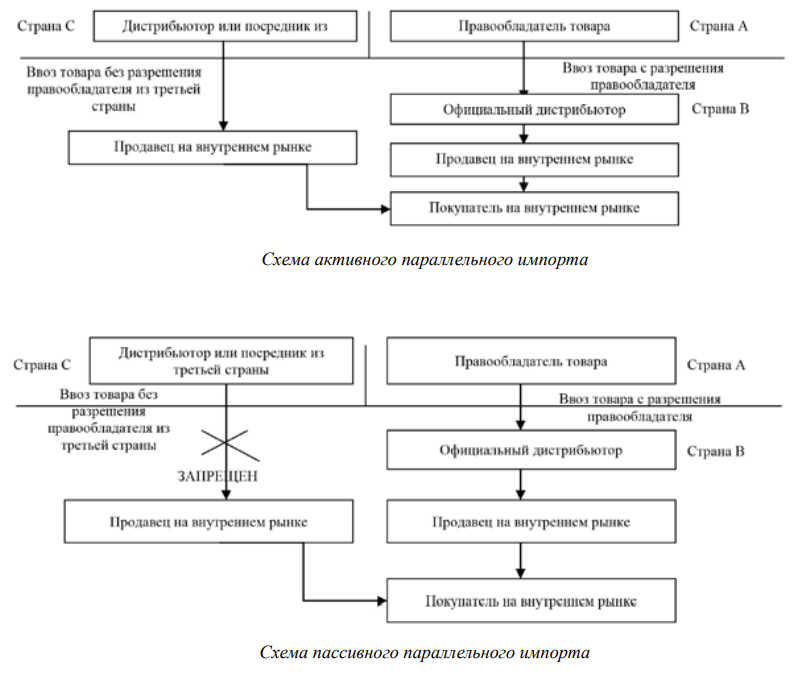 Рисунок Б.1 – Схемы активного и пассивного параллельного импортаАтрибутыАзиатская модельлатиноамериканская модельПредпосылки реализации политики импортозамещенияпостколониальные страны с низким уровнем промышленного развития, слаборазвитым внутренним рынком и отсутствием внутренних источников инвестицийпостколониальные страны с низким уровнем промышленного развития, слаборазвитым внутренним рынком и отсутствием внутренних источников инвестицийРегиональные особенностиРегиональные особенностиРегиональные особенности- культурныйчувство уважения к правилам и законам, работа на общее благосоциальное расслоение, большинство граждан не имеют доступа к образованию- политическийтехнократическое управлениеналичие «политической элиты», высокий уровень коррупции- экономическийзащита частной собственности во всех отраслях экономикидоминирование государственного сектораПроцесс реализации политики импортозамещенияиспользование стратегии постепенного допуска иностранных конкурентов на внутренний рынок; дифференцирование протекционистских мер по отраслям в сочетании с активным развитием экспортных операций; Западные транснациональные корпорации использовали дешевую азиатскую рабочую силу, но помогали строить рынок и поставляли капитал и технологии, что, в конечном счете, способствовало росту национальной экономики.внедрение протекционистской политики в экономику; выбор конкретных ключевых импортозамещающих отраслей – добывающей промышленности и производства товаров народного потребления; продолжение экспорта продукции промышленного потребленияРезультаты реализации политики импортозамещенияэкономический рост, переход к экспортно-ориентированной стратегии экономического развитияэкономический спад, большинство стран региона перешли в 1980-х годах к либеральной экономической политике и отказались от целенаправленной промышленной политики.Положительные стороны импортозамещенияОтрицательные стороны импортозамещенияРост занятости населения в условиях развития собственного производстваЭффективность национальных компаний снижается в результате смягчения конкуренцииПовышение экономической безопасности страныПри небольших объемах внутреннего рынка, ограничение импорта приведет росту издержек производстваПовышение уровня образования при необходимости развития инновационных отраслей для страныЗамещение высокотехничной продукции затруднительно при недостаточном развитии своей продукцииСфера деятельностиНаправление ИмпортозамещенияСодержаниеТранспортПроизводство комплектующих для автомобилейВ начале 2022 г. российский автопроизводитель АвтоВАЗ отправил весь свой персонал в отпуск на 20 дней из-за кризиса с поставками. Летом 2021 г. компания не так часто останавливала производство по той же причине. Таким образом, можно констатировать, что в сфере производства деталей и узлов для сборки российских автомобилей импортозамещение на данный момент является актуальной и перспективной нишейТранспортПроизводство чипов для транспортных картМосковский метрополитен приобрел чипы у голландской компании NXP, которые могут быть недоступны в связи с введенными санкциями. Таким образом, хотя руководство метро указывает на наличие достаточного количества карточек, оно по-прежнему призывает пассажиров использовать банковские карты для оплаты проездаДистрибуция импортных товаровПроизводство электронных компонентов для бытовых приборов и техникиЭлектронные компоненты включают в себя: транзисторы, диоды, батареи, конденсаторы, интегральные схемы и тому подобное. Из-за их качества и простоты использования производители бытовой техники и приборов использовали импортные детали. Однако после ухода значительного числа иностранных компаний встал вопрос о необходимости производства этого продукта на внутреннем рынке. А поскольку это производство не имеет большого количества конкурентов в России, то открытие предприятий по созданию электрокомпонентов приобретает все большую актуальностьСфера деятельностиНаправление импортозамещенияСодержаниеДистрибуция импортных товаровПроизводство печатных платПечатные платы представляют собой пластину из диэлектрического материала, содержащую цепи, по которым проходит электрический ток. Они необходимы для объединения компонентов электрооборудования в единую сеть, то есть соединяют элементы гаджета в прочную механическую конструкцию. Этот вид бизнеса имеет высокую прибыльность, поскольку плата является обязательной частью сборки электронного оборудования, в частности, персонального компьютера (ПК), интеллектуального фона и тому подобногоДистрибуция импортных товаровПроизводство оборудования для строительства LTE-сетейПо мере увеличения трафика данных количество вышек сотовой связи увеличивается примерно на 7% в год. Операторы получают выгоду от аренды такого рода инфраструктуры у независимых поставщиков, чтобы уделять больше внимания и средств развитию своего бизнеса. Таким образом, производство отечественного оборудования для построения сетей LTE будет иметь большой смыслРекомендацияИнструментыЭкономический эффект1. Повышении роли государства в части обеспечения доступности инвестиционных ресурсов для организаций, участвующих в импортозамещении1) изменение денежно-кредитной политики Банка России в отношении возможности кредитования реального сектора, создание стопроцентных условий кредитования; 2) создание механизмов субсидирования процентных ставок специализированными институтами развития для стимулирования роста производства и инвестиций в малорентабельные организации, участвующие в импортозамещении;3) организация госпредприятий в стратегических отраслях и их дальнейшая приватизация.1) сохранение территориальной целостности и экономической безопасности государства;2) глобальная модернизация промышленности; 3) реструктуризация занятости и потребления; 4) изменение денежно-кредитной и налоговой политики; 5) обеспечение доступности инвестиционных ресурсов и их уровня2. Использование мер государственной поддержки малого бизнеса, способствующие импортозамещению, разработке и внедрению новых технологий и продуктов1) поддержка индустриальных парков для развития малого бизнеса в технологических отраслях; 2) продвижение продукции малых предприятий, ориентированных на производство экспортной продукции; 3) содействие эффективному сотрудничеству малых предприятий с крупными; создание инжиниринговых центров; 4) финансовая поддержка целевой аудитории малого бизнеса на основе их эффективности, а не массовой, которая оценивается на основе конкретных ключевых показателей эффективности для каждой меры поддержки.1) формирование национальной системы гарантий, ориентированной на рост гарантий и гарантий, в разработке и внедрении единой системы управления рисками, 2) разработка новых инструментов гарантирования, отвечающих интересам финансовых организаций и предпринимателей, с учетом приоритетов экономического развития;3) вовлечение предпринимателей в цепочки поставщиков крупных предприятий, координации деятельности инфраструктурных организаций и повышению качества и качества услуг, предоставляемых этими организациями предпринимателямРекомендацияИнструментыЭкономический эффект3.  Внедрение и развитие параллельного импорта1) формирование законодательной и нормативной базы для параллельного импорта с учетом экономических и правовых аспектов; 2) выбор партнеров-посредников по параллельному импорту из «дружественных» стран и каналов приема параллельного импорта; 3) оценка рисков и результатов параллельного импорта1) повышение свободы конкуренции между импортерами и более гибкое ценообразование;2) сохранение ассортимента важнейших товаров для российских потребителей и предприятий; 3) возможность создания гибких логистических систем для доставки товаров (например, в третьи страны), которые раньше было сложно реализовать; 4) толчок для развития небольших компаний, которые в настоящее время являются основными потребителями и поставщиками;5) риск увеличения контрафактной продукции (а именно подделок); 6) трудности в обслуживании отдельных категорий товаров; 7) растущее ценовое давление на добросовестных импортеров; 8) необходимость качественного улучшения логистики доставки товаров для удовлетворения потребностей потребителей4. Стимулирование российской экономики в сфере агропромышленного комплекса с помощью механизма и отечественной политики импортозамещения1) установление пороговых значений нормативного уровня продовольствие-ной самообеспеченности;2) рост конкурентоспособности сельскохозяйственного и продовольственного секторов3) реализация преимуществ любой формы ведения сельского хозяйства путем объединения крупных сельскохозяйственных предприятий, малых и средних сельскохозяйственных организаций, сельскохозяйственных и личных подсобных хозяйств1) повышение эффективности и устойчивости агропродовольственного сектора и смежных отраслей в условиях российского экономического кризиса с помощью использования импортозамещения в целях стимулирования российской экономики;2) формирование общего рынка сельскохозяйственной продукции и реализация скоординированной политики в этом секторе в формате ЕАЭС;3) экономическая и физическая доступность продовольствия, а также стабильность всей продовольственной системыИнновационное решение (инновационная технология) Причины, определяющие перспективность направленияОтрасль экономики Выпуск литийметаллических батарей Значительно более высокая энергетическая плотность в сравнении с конкурентными технологиями (литийионными батареями). Потенциал развития связывается с динамичным спросом на электромобили, проводимой экологической политикой. Электротехническая промышленность (аккумуляторная  промышленность) Выпуск вакцин на основе матричной РНК Повышенный спрос в условиях пандемии. Фармацевтическая промышленность  Распространение языковых моделей (нейросеть, алгоритм распознавания текста) типа GPT-3 (Generative 	Pre-trained Transformer) Перспективы развития связаны с потребностью в обеспечении безопасности в странах мира. Такие технологии могут распознавать голос, звуки, изображения, лица, отпечатки пальцев. IT-технологии Организация защиты данных по модели Data Trusts Рост кибер-атак, увеличение случаев взлома аккаунтов и учетных данных. «Доверительное хранение данных» предполагает создание особого доверительного фонда, который хранит и управляет данными пользователей по их поручению и от их имени. IT-технологии Wi-Fi 6 и 5G Обеспечение безопасной передачи данных, возможность работать удаленно на высокой скорости, развитие интернета вещей и искусственного интеллекта. Преимущества для предпринимательства: поддержка новых сервисов и приложений — включая высоконагруженные — в рамках локальной сети; более высокая скорость и уровень обслуживания уже имеющихся сервисов (например, потоковое видео в 8К); возможность обслуживать больше клиентов в высоконагруженных средах; удаленные и беспроводные офисы, включая устройства интернета вещей. IT-технологии Технологии виртуальной и дополненной реальности Данный рынок растет высокими темпами (увеличение до 18 млрд долл. к 2020 году или в три раза в сравнении с 2016 годом). Технологии виртуальной и дополненной реальности могут получить широкое распространение в социально значимых сферах деятельности, например в здравоохранении. Имеется высокий потенциал использования в сфере предпринимательства (машиностроение, торговля, игровая индустрия и т.д.).  IT-технологии Инновационное решение (инновационная технология)Причины, определяющие перспективность направленияОтрасльэкономикиТехнологии голосового поиска и голосовые помощники Ожидается, что голосовые помощники могут стать полноценной заменой текстового поиска. Согласно данным Google, 27% людей в мире используют голосовые помощники на смартфонах. По данным Adobe Analytics, 47% владельцев умных колонок используют их для поиска, 46% — прослушивания новостей, 34% — чтобы спросить адрес или получить инструкции. IT-технологии 	Облачные технологии (вычисления как сервис) Поиск путей собственных ниш, в которых российские поставщики данных услуг будут конкурентоспособны – одно из перспективных направлений инновационной деятельности. Особенно выросла значимость облачных технологий в период введенных массовых ограничений в 2020 – 2021 годах. С начала пандемии объем рынка облачных технологий вырос на 20 % (до начала пандемии он оценивался в 136 млрд долл.). По другим оценкам рынок облачных технологий в 2020 году составил 374 млрд долл., а к 2025 году ожидается его увеличение до 832,1 млрд долл. Во внимание следует принять и то, что в России почти 85 % всех затрат компаний на облачные сервисы приходится на публичные облака. Ожидается, что наибольший рост затрат на IT-технологии публичные облака к 2023 году будет наблюдаться в отраслях: профессиональные услуги (среднегодовые темпы прироста составят 25,6 %), телекоммуникации (24,1 %), ритейл (23,7 %), ресурсные отрасли (23,3 %), потребительские услуги (23,1 %). Технологии 3D-печати Пандемия способствовала развитию аддитивных технологий как альтернативы традиционному производству, требующему значительных инвестиций. Согласно данным исследовательских организаций, объем мирового рынка 3D-печати в 2019 году оценивался в $11,58 млрд, а с 2020 по 2027 год его среднегодовой прирост составит более 14%. К 2027 году в мире будет 8 млн 3D-принтеров – почти в шесть раз больше, чем в 2018-м. 77% из них приходится на промышленные принтеры. Аддитивное производство Использование «зеленого водорода» Наряду с переходом к электромобилям рассматривается в качестве одной из ключевых перспективных технологий в рамках политики снижения потребления углеводородов. По данным Allied Market Research, рынок транспортных средств на водородных топливных элементах достигнет $42 млрд к 2026 году, при среднегодовом темпе роста 66,9%. Развитие рынка будет стимулироваться растущими экологическими проблемами и международными инициативами по их решению, а также — потенциалом технологии наряду с электрокарами. Энергетика 